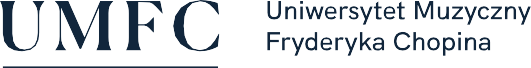 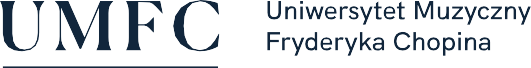 SPOSOBY REALIZACJI I WERYFIKACJI EFEKTÓW UCZENIA SIĘ ZOSTAŁY DOSTOSOWANE DO SYTACJI EPIDEMIOLOGICZNEJ WEWNĘTRZNYMI AKTAMI PRAWNYMI UCZELNINazwa przedmiotu:Metodyka muzyki i zajęć artystycznychNazwa przedmiotu:Metodyka muzyki i zajęć artystycznychNazwa przedmiotu:Metodyka muzyki i zajęć artystycznychNazwa przedmiotu:Metodyka muzyki i zajęć artystycznychNazwa przedmiotu:Metodyka muzyki i zajęć artystycznychNazwa przedmiotu:Metodyka muzyki i zajęć artystycznychNazwa przedmiotu:Metodyka muzyki i zajęć artystycznychNazwa przedmiotu:Metodyka muzyki i zajęć artystycznychNazwa przedmiotu:Metodyka muzyki i zajęć artystycznychNazwa przedmiotu:Metodyka muzyki i zajęć artystycznychNazwa przedmiotu:Metodyka muzyki i zajęć artystycznychNazwa przedmiotu:Metodyka muzyki i zajęć artystycznychNazwa przedmiotu:Metodyka muzyki i zajęć artystycznychNazwa przedmiotu:Metodyka muzyki i zajęć artystycznychNazwa przedmiotu:Metodyka muzyki i zajęć artystycznychNazwa przedmiotu:Metodyka muzyki i zajęć artystycznychNazwa przedmiotu:Metodyka muzyki i zajęć artystycznychNazwa przedmiotu:Metodyka muzyki i zajęć artystycznychNazwa przedmiotu:Metodyka muzyki i zajęć artystycznychNazwa przedmiotu:Metodyka muzyki i zajęć artystycznychNazwa przedmiotu:Metodyka muzyki i zajęć artystycznychNazwa przedmiotu:Metodyka muzyki i zajęć artystycznychJednostka prowadząca przedmiot:UMFC Filia w BiałymstokuWydział Instrumentalno-Pedagogiczny, Edukacji Muzycznej i WokalistykiJednostka prowadząca przedmiot:UMFC Filia w BiałymstokuWydział Instrumentalno-Pedagogiczny, Edukacji Muzycznej i WokalistykiJednostka prowadząca przedmiot:UMFC Filia w BiałymstokuWydział Instrumentalno-Pedagogiczny, Edukacji Muzycznej i WokalistykiJednostka prowadząca przedmiot:UMFC Filia w BiałymstokuWydział Instrumentalno-Pedagogiczny, Edukacji Muzycznej i WokalistykiJednostka prowadząca przedmiot:UMFC Filia w BiałymstokuWydział Instrumentalno-Pedagogiczny, Edukacji Muzycznej i WokalistykiJednostka prowadząca przedmiot:UMFC Filia w BiałymstokuWydział Instrumentalno-Pedagogiczny, Edukacji Muzycznej i WokalistykiJednostka prowadząca przedmiot:UMFC Filia w BiałymstokuWydział Instrumentalno-Pedagogiczny, Edukacji Muzycznej i WokalistykiJednostka prowadząca przedmiot:UMFC Filia w BiałymstokuWydział Instrumentalno-Pedagogiczny, Edukacji Muzycznej i WokalistykiJednostka prowadząca przedmiot:UMFC Filia w BiałymstokuWydział Instrumentalno-Pedagogiczny, Edukacji Muzycznej i WokalistykiJednostka prowadząca przedmiot:UMFC Filia w BiałymstokuWydział Instrumentalno-Pedagogiczny, Edukacji Muzycznej i WokalistykiJednostka prowadząca przedmiot:UMFC Filia w BiałymstokuWydział Instrumentalno-Pedagogiczny, Edukacji Muzycznej i WokalistykiJednostka prowadząca przedmiot:UMFC Filia w BiałymstokuWydział Instrumentalno-Pedagogiczny, Edukacji Muzycznej i WokalistykiJednostka prowadząca przedmiot:UMFC Filia w BiałymstokuWydział Instrumentalno-Pedagogiczny, Edukacji Muzycznej i WokalistykiJednostka prowadząca przedmiot:UMFC Filia w BiałymstokuWydział Instrumentalno-Pedagogiczny, Edukacji Muzycznej i WokalistykiJednostka prowadząca przedmiot:UMFC Filia w BiałymstokuWydział Instrumentalno-Pedagogiczny, Edukacji Muzycznej i WokalistykiJednostka prowadząca przedmiot:UMFC Filia w BiałymstokuWydział Instrumentalno-Pedagogiczny, Edukacji Muzycznej i WokalistykiJednostka prowadząca przedmiot:UMFC Filia w BiałymstokuWydział Instrumentalno-Pedagogiczny, Edukacji Muzycznej i WokalistykiJednostka prowadząca przedmiot:UMFC Filia w BiałymstokuWydział Instrumentalno-Pedagogiczny, Edukacji Muzycznej i WokalistykiJednostka prowadząca przedmiot:UMFC Filia w BiałymstokuWydział Instrumentalno-Pedagogiczny, Edukacji Muzycznej i WokalistykiRok akademicki:2020/2021Rok akademicki:2020/2021Rok akademicki:2020/2021Kierunek:edukacja artystyczna w zakresie sztuki muzycznejKierunek:edukacja artystyczna w zakresie sztuki muzycznejKierunek:edukacja artystyczna w zakresie sztuki muzycznejKierunek:edukacja artystyczna w zakresie sztuki muzycznejKierunek:edukacja artystyczna w zakresie sztuki muzycznejKierunek:edukacja artystyczna w zakresie sztuki muzycznejKierunek:edukacja artystyczna w zakresie sztuki muzycznejKierunek:edukacja artystyczna w zakresie sztuki muzycznejKierunek:edukacja artystyczna w zakresie sztuki muzycznejKierunek:edukacja artystyczna w zakresie sztuki muzycznejKierunek:edukacja artystyczna w zakresie sztuki muzycznejSpecjalność:edukacja artystyczna szkolnaSpecjalność:edukacja artystyczna szkolnaSpecjalność:edukacja artystyczna szkolnaSpecjalność:edukacja artystyczna szkolnaSpecjalność:edukacja artystyczna szkolnaSpecjalność:edukacja artystyczna szkolnaSpecjalność:edukacja artystyczna szkolnaSpecjalność:edukacja artystyczna szkolnaSpecjalność:edukacja artystyczna szkolnaSpecjalność:edukacja artystyczna szkolnaSpecjalność:edukacja artystyczna szkolnaForma studiów:Stacjonarne drugiego stopniaForma studiów:Stacjonarne drugiego stopniaForma studiów:Stacjonarne drugiego stopniaForma studiów:Stacjonarne drugiego stopniaForma studiów:Stacjonarne drugiego stopniaForma studiów:Stacjonarne drugiego stopniaForma studiów:Stacjonarne drugiego stopniaForma studiów:Stacjonarne drugiego stopniaProfil kształcenia:ogólnoakademickiProfil kształcenia:ogólnoakademickiProfil kształcenia:ogólnoakademickiProfil kształcenia:ogólnoakademickiProfil kształcenia:ogólnoakademickiProfil kształcenia:ogólnoakademickiProfil kształcenia:ogólnoakademickiStatus przedmiotu:obowiązkowyStatus przedmiotu:obowiązkowyStatus przedmiotu:obowiązkowyStatus przedmiotu:obowiązkowyStatus przedmiotu:obowiązkowyStatus przedmiotu:obowiązkowyStatus przedmiotu:obowiązkowyForma zajęć:wykładForma zajęć:wykładForma zajęć:wykładForma zajęć:wykładForma zajęć:wykładForma zajęć:wykładJęzyk przedmiotu:polskiJęzyk przedmiotu:polskiJęzyk przedmiotu:polskiJęzyk przedmiotu:polskiJęzyk przedmiotu:polskiJęzyk przedmiotu:polskiJęzyk przedmiotu:polskiRok/semestr:II/3-4Rok/semestr:II/3-4Rok/semestr:II/3-4Rok/semestr:II/3-4Rok/semestr:II/3-4Rok/semestr:II/3-4Wymiar godzin:60Wymiar godzin:60Wymiar godzin:60Koordynator przedmiotuKoordynator przedmiotuKoordynator przedmiotuKierownik Katedry Chóralistyki i Edukacji ArtystycznejKierownik Katedry Chóralistyki i Edukacji ArtystycznejKierownik Katedry Chóralistyki i Edukacji ArtystycznejKierownik Katedry Chóralistyki i Edukacji ArtystycznejKierownik Katedry Chóralistyki i Edukacji ArtystycznejKierownik Katedry Chóralistyki i Edukacji ArtystycznejKierownik Katedry Chóralistyki i Edukacji ArtystycznejKierownik Katedry Chóralistyki i Edukacji ArtystycznejKierownik Katedry Chóralistyki i Edukacji ArtystycznejKierownik Katedry Chóralistyki i Edukacji ArtystycznejKierownik Katedry Chóralistyki i Edukacji ArtystycznejKierownik Katedry Chóralistyki i Edukacji ArtystycznejKierownik Katedry Chóralistyki i Edukacji ArtystycznejKierownik Katedry Chóralistyki i Edukacji ArtystycznejKierownik Katedry Chóralistyki i Edukacji ArtystycznejKierownik Katedry Chóralistyki i Edukacji ArtystycznejKierownik Katedry Chóralistyki i Edukacji ArtystycznejKierownik Katedry Chóralistyki i Edukacji ArtystycznejKierownik Katedry Chóralistyki i Edukacji ArtystycznejProwadzący zajęciaProwadzący zajęciaProwadzący zajęciaprzedmiot nieuruchomiony w bieżącym roku akademickimprzedmiot nieuruchomiony w bieżącym roku akademickimprzedmiot nieuruchomiony w bieżącym roku akademickimprzedmiot nieuruchomiony w bieżącym roku akademickimprzedmiot nieuruchomiony w bieżącym roku akademickimprzedmiot nieuruchomiony w bieżącym roku akademickimprzedmiot nieuruchomiony w bieżącym roku akademickimprzedmiot nieuruchomiony w bieżącym roku akademickimprzedmiot nieuruchomiony w bieżącym roku akademickimprzedmiot nieuruchomiony w bieżącym roku akademickimprzedmiot nieuruchomiony w bieżącym roku akademickimprzedmiot nieuruchomiony w bieżącym roku akademickimprzedmiot nieuruchomiony w bieżącym roku akademickimprzedmiot nieuruchomiony w bieżącym roku akademickimprzedmiot nieuruchomiony w bieżącym roku akademickimprzedmiot nieuruchomiony w bieżącym roku akademickimprzedmiot nieuruchomiony w bieżącym roku akademickimprzedmiot nieuruchomiony w bieżącym roku akademickimprzedmiot nieuruchomiony w bieżącym roku akademickimCele przedmiotuCele przedmiotuCele przedmiotuprzedstawienie zagadnień dotyczących dydaktyki szczegółowej i metodyki nauczania muzyki oraz prowadzenia zajęć artystycznych w szkołach ponadpodstawowych oraz instytucjach kultury i placówkach oświatowych; konstruowanie lekcji muzyki i zajęć artystycznych; podnoszenie poziomu świadomości kulturotwórczej roli edukacji muzycznejprzedstawienie zagadnień dotyczących dydaktyki szczegółowej i metodyki nauczania muzyki oraz prowadzenia zajęć artystycznych w szkołach ponadpodstawowych oraz instytucjach kultury i placówkach oświatowych; konstruowanie lekcji muzyki i zajęć artystycznych; podnoszenie poziomu świadomości kulturotwórczej roli edukacji muzycznejprzedstawienie zagadnień dotyczących dydaktyki szczegółowej i metodyki nauczania muzyki oraz prowadzenia zajęć artystycznych w szkołach ponadpodstawowych oraz instytucjach kultury i placówkach oświatowych; konstruowanie lekcji muzyki i zajęć artystycznych; podnoszenie poziomu świadomości kulturotwórczej roli edukacji muzycznejprzedstawienie zagadnień dotyczących dydaktyki szczegółowej i metodyki nauczania muzyki oraz prowadzenia zajęć artystycznych w szkołach ponadpodstawowych oraz instytucjach kultury i placówkach oświatowych; konstruowanie lekcji muzyki i zajęć artystycznych; podnoszenie poziomu świadomości kulturotwórczej roli edukacji muzycznejprzedstawienie zagadnień dotyczących dydaktyki szczegółowej i metodyki nauczania muzyki oraz prowadzenia zajęć artystycznych w szkołach ponadpodstawowych oraz instytucjach kultury i placówkach oświatowych; konstruowanie lekcji muzyki i zajęć artystycznych; podnoszenie poziomu świadomości kulturotwórczej roli edukacji muzycznejprzedstawienie zagadnień dotyczących dydaktyki szczegółowej i metodyki nauczania muzyki oraz prowadzenia zajęć artystycznych w szkołach ponadpodstawowych oraz instytucjach kultury i placówkach oświatowych; konstruowanie lekcji muzyki i zajęć artystycznych; podnoszenie poziomu świadomości kulturotwórczej roli edukacji muzycznejprzedstawienie zagadnień dotyczących dydaktyki szczegółowej i metodyki nauczania muzyki oraz prowadzenia zajęć artystycznych w szkołach ponadpodstawowych oraz instytucjach kultury i placówkach oświatowych; konstruowanie lekcji muzyki i zajęć artystycznych; podnoszenie poziomu świadomości kulturotwórczej roli edukacji muzycznejprzedstawienie zagadnień dotyczących dydaktyki szczegółowej i metodyki nauczania muzyki oraz prowadzenia zajęć artystycznych w szkołach ponadpodstawowych oraz instytucjach kultury i placówkach oświatowych; konstruowanie lekcji muzyki i zajęć artystycznych; podnoszenie poziomu świadomości kulturotwórczej roli edukacji muzycznejprzedstawienie zagadnień dotyczących dydaktyki szczegółowej i metodyki nauczania muzyki oraz prowadzenia zajęć artystycznych w szkołach ponadpodstawowych oraz instytucjach kultury i placówkach oświatowych; konstruowanie lekcji muzyki i zajęć artystycznych; podnoszenie poziomu świadomości kulturotwórczej roli edukacji muzycznejprzedstawienie zagadnień dotyczących dydaktyki szczegółowej i metodyki nauczania muzyki oraz prowadzenia zajęć artystycznych w szkołach ponadpodstawowych oraz instytucjach kultury i placówkach oświatowych; konstruowanie lekcji muzyki i zajęć artystycznych; podnoszenie poziomu świadomości kulturotwórczej roli edukacji muzycznejprzedstawienie zagadnień dotyczących dydaktyki szczegółowej i metodyki nauczania muzyki oraz prowadzenia zajęć artystycznych w szkołach ponadpodstawowych oraz instytucjach kultury i placówkach oświatowych; konstruowanie lekcji muzyki i zajęć artystycznych; podnoszenie poziomu świadomości kulturotwórczej roli edukacji muzycznejprzedstawienie zagadnień dotyczących dydaktyki szczegółowej i metodyki nauczania muzyki oraz prowadzenia zajęć artystycznych w szkołach ponadpodstawowych oraz instytucjach kultury i placówkach oświatowych; konstruowanie lekcji muzyki i zajęć artystycznych; podnoszenie poziomu świadomości kulturotwórczej roli edukacji muzycznejprzedstawienie zagadnień dotyczących dydaktyki szczegółowej i metodyki nauczania muzyki oraz prowadzenia zajęć artystycznych w szkołach ponadpodstawowych oraz instytucjach kultury i placówkach oświatowych; konstruowanie lekcji muzyki i zajęć artystycznych; podnoszenie poziomu świadomości kulturotwórczej roli edukacji muzycznejprzedstawienie zagadnień dotyczących dydaktyki szczegółowej i metodyki nauczania muzyki oraz prowadzenia zajęć artystycznych w szkołach ponadpodstawowych oraz instytucjach kultury i placówkach oświatowych; konstruowanie lekcji muzyki i zajęć artystycznych; podnoszenie poziomu świadomości kulturotwórczej roli edukacji muzycznejprzedstawienie zagadnień dotyczących dydaktyki szczegółowej i metodyki nauczania muzyki oraz prowadzenia zajęć artystycznych w szkołach ponadpodstawowych oraz instytucjach kultury i placówkach oświatowych; konstruowanie lekcji muzyki i zajęć artystycznych; podnoszenie poziomu świadomości kulturotwórczej roli edukacji muzycznejprzedstawienie zagadnień dotyczących dydaktyki szczegółowej i metodyki nauczania muzyki oraz prowadzenia zajęć artystycznych w szkołach ponadpodstawowych oraz instytucjach kultury i placówkach oświatowych; konstruowanie lekcji muzyki i zajęć artystycznych; podnoszenie poziomu świadomości kulturotwórczej roli edukacji muzycznejprzedstawienie zagadnień dotyczących dydaktyki szczegółowej i metodyki nauczania muzyki oraz prowadzenia zajęć artystycznych w szkołach ponadpodstawowych oraz instytucjach kultury i placówkach oświatowych; konstruowanie lekcji muzyki i zajęć artystycznych; podnoszenie poziomu świadomości kulturotwórczej roli edukacji muzycznejprzedstawienie zagadnień dotyczących dydaktyki szczegółowej i metodyki nauczania muzyki oraz prowadzenia zajęć artystycznych w szkołach ponadpodstawowych oraz instytucjach kultury i placówkach oświatowych; konstruowanie lekcji muzyki i zajęć artystycznych; podnoszenie poziomu świadomości kulturotwórczej roli edukacji muzycznejprzedstawienie zagadnień dotyczących dydaktyki szczegółowej i metodyki nauczania muzyki oraz prowadzenia zajęć artystycznych w szkołach ponadpodstawowych oraz instytucjach kultury i placówkach oświatowych; konstruowanie lekcji muzyki i zajęć artystycznych; podnoszenie poziomu świadomości kulturotwórczej roli edukacji muzycznejWymagania wstępneWymagania wstępneWymagania wstępneumiejętność czytania nut głosem i gry na instrumencieorientacja w dziejach i dorobku kultury muzyczneumiejętność czytania nut głosem i gry na instrumencieorientacja w dziejach i dorobku kultury muzyczneumiejętność czytania nut głosem i gry na instrumencieorientacja w dziejach i dorobku kultury muzyczneumiejętność czytania nut głosem i gry na instrumencieorientacja w dziejach i dorobku kultury muzyczneumiejętność czytania nut głosem i gry na instrumencieorientacja w dziejach i dorobku kultury muzyczneumiejętność czytania nut głosem i gry na instrumencieorientacja w dziejach i dorobku kultury muzyczneumiejętność czytania nut głosem i gry na instrumencieorientacja w dziejach i dorobku kultury muzyczneumiejętność czytania nut głosem i gry na instrumencieorientacja w dziejach i dorobku kultury muzyczneumiejętność czytania nut głosem i gry na instrumencieorientacja w dziejach i dorobku kultury muzyczneumiejętność czytania nut głosem i gry na instrumencieorientacja w dziejach i dorobku kultury muzyczneumiejętność czytania nut głosem i gry na instrumencieorientacja w dziejach i dorobku kultury muzyczneumiejętność czytania nut głosem i gry na instrumencieorientacja w dziejach i dorobku kultury muzyczneumiejętność czytania nut głosem i gry na instrumencieorientacja w dziejach i dorobku kultury muzyczneumiejętność czytania nut głosem i gry na instrumencieorientacja w dziejach i dorobku kultury muzyczneumiejętność czytania nut głosem i gry na instrumencieorientacja w dziejach i dorobku kultury muzyczneumiejętność czytania nut głosem i gry na instrumencieorientacja w dziejach i dorobku kultury muzyczneumiejętność czytania nut głosem i gry na instrumencieorientacja w dziejach i dorobku kultury muzyczneumiejętność czytania nut głosem i gry na instrumencieorientacja w dziejach i dorobku kultury muzyczneumiejętność czytania nut głosem i gry na instrumencieorientacja w dziejach i dorobku kultury muzyczneKategorie efektówKategorie efektówNr efektuEFEKTY UCZENIA SIĘ DLA PRZEDMIOTUEFEKTY UCZENIA SIĘ DLA PRZEDMIOTUEFEKTY UCZENIA SIĘ DLA PRZEDMIOTUEFEKTY UCZENIA SIĘ DLA PRZEDMIOTUEFEKTY UCZENIA SIĘ DLA PRZEDMIOTUEFEKTY UCZENIA SIĘ DLA PRZEDMIOTUEFEKTY UCZENIA SIĘ DLA PRZEDMIOTUEFEKTY UCZENIA SIĘ DLA PRZEDMIOTUEFEKTY UCZENIA SIĘ DLA PRZEDMIOTUEFEKTY UCZENIA SIĘ DLA PRZEDMIOTUEFEKTY UCZENIA SIĘ DLA PRZEDMIOTUEFEKTY UCZENIA SIĘ DLA PRZEDMIOTUEFEKTY UCZENIA SIĘ DLA PRZEDMIOTUEFEKTY UCZENIA SIĘ DLA PRZEDMIOTUEFEKTY UCZENIA SIĘ DLA PRZEDMIOTUEFEKTY UCZENIA SIĘ DLA PRZEDMIOTUEFEKTY UCZENIA SIĘ DLA PRZEDMIOTUNumer efektu kier./spec.Numer efektu kier./spec.WiedzaWiedza1Posiada wiedzę dotyczącą umiejscowienia przedmiotu muzyka i zajęć artystycznych w szkołach ponadpodstawowych i innych placówkach oświatowych oraz instytucjach kultury. Zna podstawę programową przedmiotu muzyka oraz cele, treści i formy nauczania.Posiada wiedzę dotyczącą umiejscowienia przedmiotu muzyka i zajęć artystycznych w szkołach ponadpodstawowych i innych placówkach oświatowych oraz instytucjach kultury. Zna podstawę programową przedmiotu muzyka oraz cele, treści i formy nauczania.Posiada wiedzę dotyczącą umiejscowienia przedmiotu muzyka i zajęć artystycznych w szkołach ponadpodstawowych i innych placówkach oświatowych oraz instytucjach kultury. Zna podstawę programową przedmiotu muzyka oraz cele, treści i formy nauczania.Posiada wiedzę dotyczącą umiejscowienia przedmiotu muzyka i zajęć artystycznych w szkołach ponadpodstawowych i innych placówkach oświatowych oraz instytucjach kultury. Zna podstawę programową przedmiotu muzyka oraz cele, treści i formy nauczania.Posiada wiedzę dotyczącą umiejscowienia przedmiotu muzyka i zajęć artystycznych w szkołach ponadpodstawowych i innych placówkach oświatowych oraz instytucjach kultury. Zna podstawę programową przedmiotu muzyka oraz cele, treści i formy nauczania.Posiada wiedzę dotyczącą umiejscowienia przedmiotu muzyka i zajęć artystycznych w szkołach ponadpodstawowych i innych placówkach oświatowych oraz instytucjach kultury. Zna podstawę programową przedmiotu muzyka oraz cele, treści i formy nauczania.Posiada wiedzę dotyczącą umiejscowienia przedmiotu muzyka i zajęć artystycznych w szkołach ponadpodstawowych i innych placówkach oświatowych oraz instytucjach kultury. Zna podstawę programową przedmiotu muzyka oraz cele, treści i formy nauczania.Posiada wiedzę dotyczącą umiejscowienia przedmiotu muzyka i zajęć artystycznych w szkołach ponadpodstawowych i innych placówkach oświatowych oraz instytucjach kultury. Zna podstawę programową przedmiotu muzyka oraz cele, treści i formy nauczania.Posiada wiedzę dotyczącą umiejscowienia przedmiotu muzyka i zajęć artystycznych w szkołach ponadpodstawowych i innych placówkach oświatowych oraz instytucjach kultury. Zna podstawę programową przedmiotu muzyka oraz cele, treści i formy nauczania.Posiada wiedzę dotyczącą umiejscowienia przedmiotu muzyka i zajęć artystycznych w szkołach ponadpodstawowych i innych placówkach oświatowych oraz instytucjach kultury. Zna podstawę programową przedmiotu muzyka oraz cele, treści i formy nauczania.Posiada wiedzę dotyczącą umiejscowienia przedmiotu muzyka i zajęć artystycznych w szkołach ponadpodstawowych i innych placówkach oświatowych oraz instytucjach kultury. Zna podstawę programową przedmiotu muzyka oraz cele, treści i formy nauczania.Posiada wiedzę dotyczącą umiejscowienia przedmiotu muzyka i zajęć artystycznych w szkołach ponadpodstawowych i innych placówkach oświatowych oraz instytucjach kultury. Zna podstawę programową przedmiotu muzyka oraz cele, treści i formy nauczania.Posiada wiedzę dotyczącą umiejscowienia przedmiotu muzyka i zajęć artystycznych w szkołach ponadpodstawowych i innych placówkach oświatowych oraz instytucjach kultury. Zna podstawę programową przedmiotu muzyka oraz cele, treści i formy nauczania.Posiada wiedzę dotyczącą umiejscowienia przedmiotu muzyka i zajęć artystycznych w szkołach ponadpodstawowych i innych placówkach oświatowych oraz instytucjach kultury. Zna podstawę programową przedmiotu muzyka oraz cele, treści i formy nauczania.Posiada wiedzę dotyczącą umiejscowienia przedmiotu muzyka i zajęć artystycznych w szkołach ponadpodstawowych i innych placówkach oświatowych oraz instytucjach kultury. Zna podstawę programową przedmiotu muzyka oraz cele, treści i formy nauczania.Posiada wiedzę dotyczącą umiejscowienia przedmiotu muzyka i zajęć artystycznych w szkołach ponadpodstawowych i innych placówkach oświatowych oraz instytucjach kultury. Zna podstawę programową przedmiotu muzyka oraz cele, treści i formy nauczania.Posiada wiedzę dotyczącą umiejscowienia przedmiotu muzyka i zajęć artystycznych w szkołach ponadpodstawowych i innych placówkach oświatowych oraz instytucjach kultury. Zna podstawę programową przedmiotu muzyka oraz cele, treści i formy nauczania.S2_W1S2_W3S2_W8S2_W1S2_W3S2_W8WiedzaWiedza2Posiada wiedzę z zakresu dydaktyki i szczegółowej metodyki nauczania przedmiotu muzyka w szkołach ponadpodstawowych i prowadzenia zajęć artystycznych uwzględniającą metody aktywizujące, metodę projektów i pracę badawczą ucznia.Posiada wiedzę z zakresu dydaktyki i szczegółowej metodyki nauczania przedmiotu muzyka w szkołach ponadpodstawowych i prowadzenia zajęć artystycznych uwzględniającą metody aktywizujące, metodę projektów i pracę badawczą ucznia.Posiada wiedzę z zakresu dydaktyki i szczegółowej metodyki nauczania przedmiotu muzyka w szkołach ponadpodstawowych i prowadzenia zajęć artystycznych uwzględniającą metody aktywizujące, metodę projektów i pracę badawczą ucznia.Posiada wiedzę z zakresu dydaktyki i szczegółowej metodyki nauczania przedmiotu muzyka w szkołach ponadpodstawowych i prowadzenia zajęć artystycznych uwzględniającą metody aktywizujące, metodę projektów i pracę badawczą ucznia.Posiada wiedzę z zakresu dydaktyki i szczegółowej metodyki nauczania przedmiotu muzyka w szkołach ponadpodstawowych i prowadzenia zajęć artystycznych uwzględniającą metody aktywizujące, metodę projektów i pracę badawczą ucznia.Posiada wiedzę z zakresu dydaktyki i szczegółowej metodyki nauczania przedmiotu muzyka w szkołach ponadpodstawowych i prowadzenia zajęć artystycznych uwzględniającą metody aktywizujące, metodę projektów i pracę badawczą ucznia.Posiada wiedzę z zakresu dydaktyki i szczegółowej metodyki nauczania przedmiotu muzyka w szkołach ponadpodstawowych i prowadzenia zajęć artystycznych uwzględniającą metody aktywizujące, metodę projektów i pracę badawczą ucznia.Posiada wiedzę z zakresu dydaktyki i szczegółowej metodyki nauczania przedmiotu muzyka w szkołach ponadpodstawowych i prowadzenia zajęć artystycznych uwzględniającą metody aktywizujące, metodę projektów i pracę badawczą ucznia.Posiada wiedzę z zakresu dydaktyki i szczegółowej metodyki nauczania przedmiotu muzyka w szkołach ponadpodstawowych i prowadzenia zajęć artystycznych uwzględniającą metody aktywizujące, metodę projektów i pracę badawczą ucznia.Posiada wiedzę z zakresu dydaktyki i szczegółowej metodyki nauczania przedmiotu muzyka w szkołach ponadpodstawowych i prowadzenia zajęć artystycznych uwzględniającą metody aktywizujące, metodę projektów i pracę badawczą ucznia.Posiada wiedzę z zakresu dydaktyki i szczegółowej metodyki nauczania przedmiotu muzyka w szkołach ponadpodstawowych i prowadzenia zajęć artystycznych uwzględniającą metody aktywizujące, metodę projektów i pracę badawczą ucznia.Posiada wiedzę z zakresu dydaktyki i szczegółowej metodyki nauczania przedmiotu muzyka w szkołach ponadpodstawowych i prowadzenia zajęć artystycznych uwzględniającą metody aktywizujące, metodę projektów i pracę badawczą ucznia.Posiada wiedzę z zakresu dydaktyki i szczegółowej metodyki nauczania przedmiotu muzyka w szkołach ponadpodstawowych i prowadzenia zajęć artystycznych uwzględniającą metody aktywizujące, metodę projektów i pracę badawczą ucznia.Posiada wiedzę z zakresu dydaktyki i szczegółowej metodyki nauczania przedmiotu muzyka w szkołach ponadpodstawowych i prowadzenia zajęć artystycznych uwzględniającą metody aktywizujące, metodę projektów i pracę badawczą ucznia.Posiada wiedzę z zakresu dydaktyki i szczegółowej metodyki nauczania przedmiotu muzyka w szkołach ponadpodstawowych i prowadzenia zajęć artystycznych uwzględniającą metody aktywizujące, metodę projektów i pracę badawczą ucznia.Posiada wiedzę z zakresu dydaktyki i szczegółowej metodyki nauczania przedmiotu muzyka w szkołach ponadpodstawowych i prowadzenia zajęć artystycznych uwzględniającą metody aktywizujące, metodę projektów i pracę badawczą ucznia.Posiada wiedzę z zakresu dydaktyki i szczegółowej metodyki nauczania przedmiotu muzyka w szkołach ponadpodstawowych i prowadzenia zajęć artystycznych uwzględniającą metody aktywizujące, metodę projektów i pracę badawczą ucznia.S2_W1S2_W3S2_W8S2_W1S2_W3S2_W8UmiejętnościUmiejętności3Wykorzystując zdobytą wiedzę potrafi projektować działania edukacyjne w obrębie formalnej struktury lekcji oraz form specyficznych – warsztatów, koncertów, występów, uczniowskich przedsięwzięć artystycznych z uwzględnieniem indywidualnych możliwości i potrzeb uczniów. Potrafi tworzyć autorskie programy edukacyjne dla młodzieży szkół ponadpodstawowych.Wykorzystując zdobytą wiedzę potrafi projektować działania edukacyjne w obrębie formalnej struktury lekcji oraz form specyficznych – warsztatów, koncertów, występów, uczniowskich przedsięwzięć artystycznych z uwzględnieniem indywidualnych możliwości i potrzeb uczniów. Potrafi tworzyć autorskie programy edukacyjne dla młodzieży szkół ponadpodstawowych.Wykorzystując zdobytą wiedzę potrafi projektować działania edukacyjne w obrębie formalnej struktury lekcji oraz form specyficznych – warsztatów, koncertów, występów, uczniowskich przedsięwzięć artystycznych z uwzględnieniem indywidualnych możliwości i potrzeb uczniów. Potrafi tworzyć autorskie programy edukacyjne dla młodzieży szkół ponadpodstawowych.Wykorzystując zdobytą wiedzę potrafi projektować działania edukacyjne w obrębie formalnej struktury lekcji oraz form specyficznych – warsztatów, koncertów, występów, uczniowskich przedsięwzięć artystycznych z uwzględnieniem indywidualnych możliwości i potrzeb uczniów. Potrafi tworzyć autorskie programy edukacyjne dla młodzieży szkół ponadpodstawowych.Wykorzystując zdobytą wiedzę potrafi projektować działania edukacyjne w obrębie formalnej struktury lekcji oraz form specyficznych – warsztatów, koncertów, występów, uczniowskich przedsięwzięć artystycznych z uwzględnieniem indywidualnych możliwości i potrzeb uczniów. Potrafi tworzyć autorskie programy edukacyjne dla młodzieży szkół ponadpodstawowych.Wykorzystując zdobytą wiedzę potrafi projektować działania edukacyjne w obrębie formalnej struktury lekcji oraz form specyficznych – warsztatów, koncertów, występów, uczniowskich przedsięwzięć artystycznych z uwzględnieniem indywidualnych możliwości i potrzeb uczniów. Potrafi tworzyć autorskie programy edukacyjne dla młodzieży szkół ponadpodstawowych.Wykorzystując zdobytą wiedzę potrafi projektować działania edukacyjne w obrębie formalnej struktury lekcji oraz form specyficznych – warsztatów, koncertów, występów, uczniowskich przedsięwzięć artystycznych z uwzględnieniem indywidualnych możliwości i potrzeb uczniów. Potrafi tworzyć autorskie programy edukacyjne dla młodzieży szkół ponadpodstawowych.Wykorzystując zdobytą wiedzę potrafi projektować działania edukacyjne w obrębie formalnej struktury lekcji oraz form specyficznych – warsztatów, koncertów, występów, uczniowskich przedsięwzięć artystycznych z uwzględnieniem indywidualnych możliwości i potrzeb uczniów. Potrafi tworzyć autorskie programy edukacyjne dla młodzieży szkół ponadpodstawowych.Wykorzystując zdobytą wiedzę potrafi projektować działania edukacyjne w obrębie formalnej struktury lekcji oraz form specyficznych – warsztatów, koncertów, występów, uczniowskich przedsięwzięć artystycznych z uwzględnieniem indywidualnych możliwości i potrzeb uczniów. Potrafi tworzyć autorskie programy edukacyjne dla młodzieży szkół ponadpodstawowych.Wykorzystując zdobytą wiedzę potrafi projektować działania edukacyjne w obrębie formalnej struktury lekcji oraz form specyficznych – warsztatów, koncertów, występów, uczniowskich przedsięwzięć artystycznych z uwzględnieniem indywidualnych możliwości i potrzeb uczniów. Potrafi tworzyć autorskie programy edukacyjne dla młodzieży szkół ponadpodstawowych.Wykorzystując zdobytą wiedzę potrafi projektować działania edukacyjne w obrębie formalnej struktury lekcji oraz form specyficznych – warsztatów, koncertów, występów, uczniowskich przedsięwzięć artystycznych z uwzględnieniem indywidualnych możliwości i potrzeb uczniów. Potrafi tworzyć autorskie programy edukacyjne dla młodzieży szkół ponadpodstawowych.Wykorzystując zdobytą wiedzę potrafi projektować działania edukacyjne w obrębie formalnej struktury lekcji oraz form specyficznych – warsztatów, koncertów, występów, uczniowskich przedsięwzięć artystycznych z uwzględnieniem indywidualnych możliwości i potrzeb uczniów. Potrafi tworzyć autorskie programy edukacyjne dla młodzieży szkół ponadpodstawowych.Wykorzystując zdobytą wiedzę potrafi projektować działania edukacyjne w obrębie formalnej struktury lekcji oraz form specyficznych – warsztatów, koncertów, występów, uczniowskich przedsięwzięć artystycznych z uwzględnieniem indywidualnych możliwości i potrzeb uczniów. Potrafi tworzyć autorskie programy edukacyjne dla młodzieży szkół ponadpodstawowych.Wykorzystując zdobytą wiedzę potrafi projektować działania edukacyjne w obrębie formalnej struktury lekcji oraz form specyficznych – warsztatów, koncertów, występów, uczniowskich przedsięwzięć artystycznych z uwzględnieniem indywidualnych możliwości i potrzeb uczniów. Potrafi tworzyć autorskie programy edukacyjne dla młodzieży szkół ponadpodstawowych.Wykorzystując zdobytą wiedzę potrafi projektować działania edukacyjne w obrębie formalnej struktury lekcji oraz form specyficznych – warsztatów, koncertów, występów, uczniowskich przedsięwzięć artystycznych z uwzględnieniem indywidualnych możliwości i potrzeb uczniów. Potrafi tworzyć autorskie programy edukacyjne dla młodzieży szkół ponadpodstawowych.Wykorzystując zdobytą wiedzę potrafi projektować działania edukacyjne w obrębie formalnej struktury lekcji oraz form specyficznych – warsztatów, koncertów, występów, uczniowskich przedsięwzięć artystycznych z uwzględnieniem indywidualnych możliwości i potrzeb uczniów. Potrafi tworzyć autorskie programy edukacyjne dla młodzieży szkół ponadpodstawowych.Wykorzystując zdobytą wiedzę potrafi projektować działania edukacyjne w obrębie formalnej struktury lekcji oraz form specyficznych – warsztatów, koncertów, występów, uczniowskich przedsięwzięć artystycznych z uwzględnieniem indywidualnych możliwości i potrzeb uczniów. Potrafi tworzyć autorskie programy edukacyjne dla młodzieży szkół ponadpodstawowych.S2_U2S2_U10S2_U6S2_U2S2_U10S2_U6Kompetencje społeczneKompetencje społeczne4Jest kompetentnym i samodzielnym nauczycielem-muzykiem, zdolnym do świadomego integrowania wiedzy i podejmowania szeroko pojętych działań kulturotwórczych również o charakterze interdyscyplinarnym. Jest przygotowany do przewodniczenia działaniom zespołowym, inspiruje innych do podnoszenia swoich kompetencji i rozumie potrzebę doskonalenia siebie.Jest kompetentnym i samodzielnym nauczycielem-muzykiem, zdolnym do świadomego integrowania wiedzy i podejmowania szeroko pojętych działań kulturotwórczych również o charakterze interdyscyplinarnym. Jest przygotowany do przewodniczenia działaniom zespołowym, inspiruje innych do podnoszenia swoich kompetencji i rozumie potrzebę doskonalenia siebie.Jest kompetentnym i samodzielnym nauczycielem-muzykiem, zdolnym do świadomego integrowania wiedzy i podejmowania szeroko pojętych działań kulturotwórczych również o charakterze interdyscyplinarnym. Jest przygotowany do przewodniczenia działaniom zespołowym, inspiruje innych do podnoszenia swoich kompetencji i rozumie potrzebę doskonalenia siebie.Jest kompetentnym i samodzielnym nauczycielem-muzykiem, zdolnym do świadomego integrowania wiedzy i podejmowania szeroko pojętych działań kulturotwórczych również o charakterze interdyscyplinarnym. Jest przygotowany do przewodniczenia działaniom zespołowym, inspiruje innych do podnoszenia swoich kompetencji i rozumie potrzebę doskonalenia siebie.Jest kompetentnym i samodzielnym nauczycielem-muzykiem, zdolnym do świadomego integrowania wiedzy i podejmowania szeroko pojętych działań kulturotwórczych również o charakterze interdyscyplinarnym. Jest przygotowany do przewodniczenia działaniom zespołowym, inspiruje innych do podnoszenia swoich kompetencji i rozumie potrzebę doskonalenia siebie.Jest kompetentnym i samodzielnym nauczycielem-muzykiem, zdolnym do świadomego integrowania wiedzy i podejmowania szeroko pojętych działań kulturotwórczych również o charakterze interdyscyplinarnym. Jest przygotowany do przewodniczenia działaniom zespołowym, inspiruje innych do podnoszenia swoich kompetencji i rozumie potrzebę doskonalenia siebie.Jest kompetentnym i samodzielnym nauczycielem-muzykiem, zdolnym do świadomego integrowania wiedzy i podejmowania szeroko pojętych działań kulturotwórczych również o charakterze interdyscyplinarnym. Jest przygotowany do przewodniczenia działaniom zespołowym, inspiruje innych do podnoszenia swoich kompetencji i rozumie potrzebę doskonalenia siebie.Jest kompetentnym i samodzielnym nauczycielem-muzykiem, zdolnym do świadomego integrowania wiedzy i podejmowania szeroko pojętych działań kulturotwórczych również o charakterze interdyscyplinarnym. Jest przygotowany do przewodniczenia działaniom zespołowym, inspiruje innych do podnoszenia swoich kompetencji i rozumie potrzebę doskonalenia siebie.Jest kompetentnym i samodzielnym nauczycielem-muzykiem, zdolnym do świadomego integrowania wiedzy i podejmowania szeroko pojętych działań kulturotwórczych również o charakterze interdyscyplinarnym. Jest przygotowany do przewodniczenia działaniom zespołowym, inspiruje innych do podnoszenia swoich kompetencji i rozumie potrzebę doskonalenia siebie.Jest kompetentnym i samodzielnym nauczycielem-muzykiem, zdolnym do świadomego integrowania wiedzy i podejmowania szeroko pojętych działań kulturotwórczych również o charakterze interdyscyplinarnym. Jest przygotowany do przewodniczenia działaniom zespołowym, inspiruje innych do podnoszenia swoich kompetencji i rozumie potrzebę doskonalenia siebie.Jest kompetentnym i samodzielnym nauczycielem-muzykiem, zdolnym do świadomego integrowania wiedzy i podejmowania szeroko pojętych działań kulturotwórczych również o charakterze interdyscyplinarnym. Jest przygotowany do przewodniczenia działaniom zespołowym, inspiruje innych do podnoszenia swoich kompetencji i rozumie potrzebę doskonalenia siebie.Jest kompetentnym i samodzielnym nauczycielem-muzykiem, zdolnym do świadomego integrowania wiedzy i podejmowania szeroko pojętych działań kulturotwórczych również o charakterze interdyscyplinarnym. Jest przygotowany do przewodniczenia działaniom zespołowym, inspiruje innych do podnoszenia swoich kompetencji i rozumie potrzebę doskonalenia siebie.Jest kompetentnym i samodzielnym nauczycielem-muzykiem, zdolnym do świadomego integrowania wiedzy i podejmowania szeroko pojętych działań kulturotwórczych również o charakterze interdyscyplinarnym. Jest przygotowany do przewodniczenia działaniom zespołowym, inspiruje innych do podnoszenia swoich kompetencji i rozumie potrzebę doskonalenia siebie.Jest kompetentnym i samodzielnym nauczycielem-muzykiem, zdolnym do świadomego integrowania wiedzy i podejmowania szeroko pojętych działań kulturotwórczych również o charakterze interdyscyplinarnym. Jest przygotowany do przewodniczenia działaniom zespołowym, inspiruje innych do podnoszenia swoich kompetencji i rozumie potrzebę doskonalenia siebie.Jest kompetentnym i samodzielnym nauczycielem-muzykiem, zdolnym do świadomego integrowania wiedzy i podejmowania szeroko pojętych działań kulturotwórczych również o charakterze interdyscyplinarnym. Jest przygotowany do przewodniczenia działaniom zespołowym, inspiruje innych do podnoszenia swoich kompetencji i rozumie potrzebę doskonalenia siebie.Jest kompetentnym i samodzielnym nauczycielem-muzykiem, zdolnym do świadomego integrowania wiedzy i podejmowania szeroko pojętych działań kulturotwórczych również o charakterze interdyscyplinarnym. Jest przygotowany do przewodniczenia działaniom zespołowym, inspiruje innych do podnoszenia swoich kompetencji i rozumie potrzebę doskonalenia siebie.Jest kompetentnym i samodzielnym nauczycielem-muzykiem, zdolnym do świadomego integrowania wiedzy i podejmowania szeroko pojętych działań kulturotwórczych również o charakterze interdyscyplinarnym. Jest przygotowany do przewodniczenia działaniom zespołowym, inspiruje innych do podnoszenia swoich kompetencji i rozumie potrzebę doskonalenia siebie.S2_K1S2_K3S2_K1S2_K3TREŚCI PROGRAMOWE PRZEDMIOTUTREŚCI PROGRAMOWE PRZEDMIOTUTREŚCI PROGRAMOWE PRZEDMIOTUTREŚCI PROGRAMOWE PRZEDMIOTUTREŚCI PROGRAMOWE PRZEDMIOTUTREŚCI PROGRAMOWE PRZEDMIOTUTREŚCI PROGRAMOWE PRZEDMIOTUTREŚCI PROGRAMOWE PRZEDMIOTUTREŚCI PROGRAMOWE PRZEDMIOTUTREŚCI PROGRAMOWE PRZEDMIOTUTREŚCI PROGRAMOWE PRZEDMIOTUTREŚCI PROGRAMOWE PRZEDMIOTUTREŚCI PROGRAMOWE PRZEDMIOTUTREŚCI PROGRAMOWE PRZEDMIOTUTREŚCI PROGRAMOWE PRZEDMIOTUTREŚCI PROGRAMOWE PRZEDMIOTUTREŚCI PROGRAMOWE PRZEDMIOTUTREŚCI PROGRAMOWE PRZEDMIOTUTREŚCI PROGRAMOWE PRZEDMIOTUTREŚCI PROGRAMOWE PRZEDMIOTULiczba godzinLiczba godzinSemestr IIIMiejsce przedmiotów muzyka i zajęcia artystyczne w szkołach ponadpodstawowych i innych placówkach oświatowych oraz instytucjach kultury. Cele kształcenia i treści nauczania. Programy nauczania – tworzenie i modyfikacja, analiza i dobór. Rozkład materiału, repertuar.Uczenie się muzyki – ścieżki i obszary procesu. Nakład pracy i uzdolnienia w uczeniu się przedmiotu. Kształtowanie kluczowych kompetencji z zakresu: percepcji muzyki, ekspresji wykonawczej (wokalnego i instrumentalnego wykonywania utworów), analizy i interpretacji utworu, tworzenia muzyki, orientacji w dziejach i dorobku kultury muzycznej.Rola nauczyciela w szkole ponadpodstawowej. Autorytet nauczyciela. Sposoby komunikowania się. Stymulowanie aktywności poznawczej. Kierowanie pracą uczniów. Współpraca z rodzicami uczniów i środowiskiem.Lekcja muzyki jako jednostka metodyczna. Struktura formalna, typy i modele lekcji, planowanie, formułowanie celów. Dobór treści nauczania i form aktywności artystycznej. Konspekt lekcji.Forma warsztatowa zajęć artystycznych. Struktura warsztatów, planowanie pracy, formułowanie celów, dobór repertuaru. Organizacja pracy zespołowej i indywidualnej.Semestr IIIMiejsce przedmiotów muzyka i zajęcia artystyczne w szkołach ponadpodstawowych i innych placówkach oświatowych oraz instytucjach kultury. Cele kształcenia i treści nauczania. Programy nauczania – tworzenie i modyfikacja, analiza i dobór. Rozkład materiału, repertuar.Uczenie się muzyki – ścieżki i obszary procesu. Nakład pracy i uzdolnienia w uczeniu się przedmiotu. Kształtowanie kluczowych kompetencji z zakresu: percepcji muzyki, ekspresji wykonawczej (wokalnego i instrumentalnego wykonywania utworów), analizy i interpretacji utworu, tworzenia muzyki, orientacji w dziejach i dorobku kultury muzycznej.Rola nauczyciela w szkole ponadpodstawowej. Autorytet nauczyciela. Sposoby komunikowania się. Stymulowanie aktywności poznawczej. Kierowanie pracą uczniów. Współpraca z rodzicami uczniów i środowiskiem.Lekcja muzyki jako jednostka metodyczna. Struktura formalna, typy i modele lekcji, planowanie, formułowanie celów. Dobór treści nauczania i form aktywności artystycznej. Konspekt lekcji.Forma warsztatowa zajęć artystycznych. Struktura warsztatów, planowanie pracy, formułowanie celów, dobór repertuaru. Organizacja pracy zespołowej i indywidualnej.Semestr IIIMiejsce przedmiotów muzyka i zajęcia artystyczne w szkołach ponadpodstawowych i innych placówkach oświatowych oraz instytucjach kultury. Cele kształcenia i treści nauczania. Programy nauczania – tworzenie i modyfikacja, analiza i dobór. Rozkład materiału, repertuar.Uczenie się muzyki – ścieżki i obszary procesu. Nakład pracy i uzdolnienia w uczeniu się przedmiotu. Kształtowanie kluczowych kompetencji z zakresu: percepcji muzyki, ekspresji wykonawczej (wokalnego i instrumentalnego wykonywania utworów), analizy i interpretacji utworu, tworzenia muzyki, orientacji w dziejach i dorobku kultury muzycznej.Rola nauczyciela w szkole ponadpodstawowej. Autorytet nauczyciela. Sposoby komunikowania się. Stymulowanie aktywności poznawczej. Kierowanie pracą uczniów. Współpraca z rodzicami uczniów i środowiskiem.Lekcja muzyki jako jednostka metodyczna. Struktura formalna, typy i modele lekcji, planowanie, formułowanie celów. Dobór treści nauczania i form aktywności artystycznej. Konspekt lekcji.Forma warsztatowa zajęć artystycznych. Struktura warsztatów, planowanie pracy, formułowanie celów, dobór repertuaru. Organizacja pracy zespołowej i indywidualnej.Semestr IIIMiejsce przedmiotów muzyka i zajęcia artystyczne w szkołach ponadpodstawowych i innych placówkach oświatowych oraz instytucjach kultury. Cele kształcenia i treści nauczania. Programy nauczania – tworzenie i modyfikacja, analiza i dobór. Rozkład materiału, repertuar.Uczenie się muzyki – ścieżki i obszary procesu. Nakład pracy i uzdolnienia w uczeniu się przedmiotu. Kształtowanie kluczowych kompetencji z zakresu: percepcji muzyki, ekspresji wykonawczej (wokalnego i instrumentalnego wykonywania utworów), analizy i interpretacji utworu, tworzenia muzyki, orientacji w dziejach i dorobku kultury muzycznej.Rola nauczyciela w szkole ponadpodstawowej. Autorytet nauczyciela. Sposoby komunikowania się. Stymulowanie aktywności poznawczej. Kierowanie pracą uczniów. Współpraca z rodzicami uczniów i środowiskiem.Lekcja muzyki jako jednostka metodyczna. Struktura formalna, typy i modele lekcji, planowanie, formułowanie celów. Dobór treści nauczania i form aktywności artystycznej. Konspekt lekcji.Forma warsztatowa zajęć artystycznych. Struktura warsztatów, planowanie pracy, formułowanie celów, dobór repertuaru. Organizacja pracy zespołowej i indywidualnej.Semestr IIIMiejsce przedmiotów muzyka i zajęcia artystyczne w szkołach ponadpodstawowych i innych placówkach oświatowych oraz instytucjach kultury. Cele kształcenia i treści nauczania. Programy nauczania – tworzenie i modyfikacja, analiza i dobór. Rozkład materiału, repertuar.Uczenie się muzyki – ścieżki i obszary procesu. Nakład pracy i uzdolnienia w uczeniu się przedmiotu. Kształtowanie kluczowych kompetencji z zakresu: percepcji muzyki, ekspresji wykonawczej (wokalnego i instrumentalnego wykonywania utworów), analizy i interpretacji utworu, tworzenia muzyki, orientacji w dziejach i dorobku kultury muzycznej.Rola nauczyciela w szkole ponadpodstawowej. Autorytet nauczyciela. Sposoby komunikowania się. Stymulowanie aktywności poznawczej. Kierowanie pracą uczniów. Współpraca z rodzicami uczniów i środowiskiem.Lekcja muzyki jako jednostka metodyczna. Struktura formalna, typy i modele lekcji, planowanie, formułowanie celów. Dobór treści nauczania i form aktywności artystycznej. Konspekt lekcji.Forma warsztatowa zajęć artystycznych. Struktura warsztatów, planowanie pracy, formułowanie celów, dobór repertuaru. Organizacja pracy zespołowej i indywidualnej.Semestr IIIMiejsce przedmiotów muzyka i zajęcia artystyczne w szkołach ponadpodstawowych i innych placówkach oświatowych oraz instytucjach kultury. Cele kształcenia i treści nauczania. Programy nauczania – tworzenie i modyfikacja, analiza i dobór. Rozkład materiału, repertuar.Uczenie się muzyki – ścieżki i obszary procesu. Nakład pracy i uzdolnienia w uczeniu się przedmiotu. Kształtowanie kluczowych kompetencji z zakresu: percepcji muzyki, ekspresji wykonawczej (wokalnego i instrumentalnego wykonywania utworów), analizy i interpretacji utworu, tworzenia muzyki, orientacji w dziejach i dorobku kultury muzycznej.Rola nauczyciela w szkole ponadpodstawowej. Autorytet nauczyciela. Sposoby komunikowania się. Stymulowanie aktywności poznawczej. Kierowanie pracą uczniów. Współpraca z rodzicami uczniów i środowiskiem.Lekcja muzyki jako jednostka metodyczna. Struktura formalna, typy i modele lekcji, planowanie, formułowanie celów. Dobór treści nauczania i form aktywności artystycznej. Konspekt lekcji.Forma warsztatowa zajęć artystycznych. Struktura warsztatów, planowanie pracy, formułowanie celów, dobór repertuaru. Organizacja pracy zespołowej i indywidualnej.Semestr IIIMiejsce przedmiotów muzyka i zajęcia artystyczne w szkołach ponadpodstawowych i innych placówkach oświatowych oraz instytucjach kultury. Cele kształcenia i treści nauczania. Programy nauczania – tworzenie i modyfikacja, analiza i dobór. Rozkład materiału, repertuar.Uczenie się muzyki – ścieżki i obszary procesu. Nakład pracy i uzdolnienia w uczeniu się przedmiotu. Kształtowanie kluczowych kompetencji z zakresu: percepcji muzyki, ekspresji wykonawczej (wokalnego i instrumentalnego wykonywania utworów), analizy i interpretacji utworu, tworzenia muzyki, orientacji w dziejach i dorobku kultury muzycznej.Rola nauczyciela w szkole ponadpodstawowej. Autorytet nauczyciela. Sposoby komunikowania się. Stymulowanie aktywności poznawczej. Kierowanie pracą uczniów. Współpraca z rodzicami uczniów i środowiskiem.Lekcja muzyki jako jednostka metodyczna. Struktura formalna, typy i modele lekcji, planowanie, formułowanie celów. Dobór treści nauczania i form aktywności artystycznej. Konspekt lekcji.Forma warsztatowa zajęć artystycznych. Struktura warsztatów, planowanie pracy, formułowanie celów, dobór repertuaru. Organizacja pracy zespołowej i indywidualnej.Semestr IIIMiejsce przedmiotów muzyka i zajęcia artystyczne w szkołach ponadpodstawowych i innych placówkach oświatowych oraz instytucjach kultury. Cele kształcenia i treści nauczania. Programy nauczania – tworzenie i modyfikacja, analiza i dobór. Rozkład materiału, repertuar.Uczenie się muzyki – ścieżki i obszary procesu. Nakład pracy i uzdolnienia w uczeniu się przedmiotu. Kształtowanie kluczowych kompetencji z zakresu: percepcji muzyki, ekspresji wykonawczej (wokalnego i instrumentalnego wykonywania utworów), analizy i interpretacji utworu, tworzenia muzyki, orientacji w dziejach i dorobku kultury muzycznej.Rola nauczyciela w szkole ponadpodstawowej. Autorytet nauczyciela. Sposoby komunikowania się. Stymulowanie aktywności poznawczej. Kierowanie pracą uczniów. Współpraca z rodzicami uczniów i środowiskiem.Lekcja muzyki jako jednostka metodyczna. Struktura formalna, typy i modele lekcji, planowanie, formułowanie celów. Dobór treści nauczania i form aktywności artystycznej. Konspekt lekcji.Forma warsztatowa zajęć artystycznych. Struktura warsztatów, planowanie pracy, formułowanie celów, dobór repertuaru. Organizacja pracy zespołowej i indywidualnej.Semestr IIIMiejsce przedmiotów muzyka i zajęcia artystyczne w szkołach ponadpodstawowych i innych placówkach oświatowych oraz instytucjach kultury. Cele kształcenia i treści nauczania. Programy nauczania – tworzenie i modyfikacja, analiza i dobór. Rozkład materiału, repertuar.Uczenie się muzyki – ścieżki i obszary procesu. Nakład pracy i uzdolnienia w uczeniu się przedmiotu. Kształtowanie kluczowych kompetencji z zakresu: percepcji muzyki, ekspresji wykonawczej (wokalnego i instrumentalnego wykonywania utworów), analizy i interpretacji utworu, tworzenia muzyki, orientacji w dziejach i dorobku kultury muzycznej.Rola nauczyciela w szkole ponadpodstawowej. Autorytet nauczyciela. Sposoby komunikowania się. Stymulowanie aktywności poznawczej. Kierowanie pracą uczniów. Współpraca z rodzicami uczniów i środowiskiem.Lekcja muzyki jako jednostka metodyczna. Struktura formalna, typy i modele lekcji, planowanie, formułowanie celów. Dobór treści nauczania i form aktywności artystycznej. Konspekt lekcji.Forma warsztatowa zajęć artystycznych. Struktura warsztatów, planowanie pracy, formułowanie celów, dobór repertuaru. Organizacja pracy zespołowej i indywidualnej.Semestr IIIMiejsce przedmiotów muzyka i zajęcia artystyczne w szkołach ponadpodstawowych i innych placówkach oświatowych oraz instytucjach kultury. Cele kształcenia i treści nauczania. Programy nauczania – tworzenie i modyfikacja, analiza i dobór. Rozkład materiału, repertuar.Uczenie się muzyki – ścieżki i obszary procesu. Nakład pracy i uzdolnienia w uczeniu się przedmiotu. Kształtowanie kluczowych kompetencji z zakresu: percepcji muzyki, ekspresji wykonawczej (wokalnego i instrumentalnego wykonywania utworów), analizy i interpretacji utworu, tworzenia muzyki, orientacji w dziejach i dorobku kultury muzycznej.Rola nauczyciela w szkole ponadpodstawowej. Autorytet nauczyciela. Sposoby komunikowania się. Stymulowanie aktywności poznawczej. Kierowanie pracą uczniów. Współpraca z rodzicami uczniów i środowiskiem.Lekcja muzyki jako jednostka metodyczna. Struktura formalna, typy i modele lekcji, planowanie, formułowanie celów. Dobór treści nauczania i form aktywności artystycznej. Konspekt lekcji.Forma warsztatowa zajęć artystycznych. Struktura warsztatów, planowanie pracy, formułowanie celów, dobór repertuaru. Organizacja pracy zespołowej i indywidualnej.Semestr IIIMiejsce przedmiotów muzyka i zajęcia artystyczne w szkołach ponadpodstawowych i innych placówkach oświatowych oraz instytucjach kultury. Cele kształcenia i treści nauczania. Programy nauczania – tworzenie i modyfikacja, analiza i dobór. Rozkład materiału, repertuar.Uczenie się muzyki – ścieżki i obszary procesu. Nakład pracy i uzdolnienia w uczeniu się przedmiotu. Kształtowanie kluczowych kompetencji z zakresu: percepcji muzyki, ekspresji wykonawczej (wokalnego i instrumentalnego wykonywania utworów), analizy i interpretacji utworu, tworzenia muzyki, orientacji w dziejach i dorobku kultury muzycznej.Rola nauczyciela w szkole ponadpodstawowej. Autorytet nauczyciela. Sposoby komunikowania się. Stymulowanie aktywności poznawczej. Kierowanie pracą uczniów. Współpraca z rodzicami uczniów i środowiskiem.Lekcja muzyki jako jednostka metodyczna. Struktura formalna, typy i modele lekcji, planowanie, formułowanie celów. Dobór treści nauczania i form aktywności artystycznej. Konspekt lekcji.Forma warsztatowa zajęć artystycznych. Struktura warsztatów, planowanie pracy, formułowanie celów, dobór repertuaru. Organizacja pracy zespołowej i indywidualnej.Semestr IIIMiejsce przedmiotów muzyka i zajęcia artystyczne w szkołach ponadpodstawowych i innych placówkach oświatowych oraz instytucjach kultury. Cele kształcenia i treści nauczania. Programy nauczania – tworzenie i modyfikacja, analiza i dobór. Rozkład materiału, repertuar.Uczenie się muzyki – ścieżki i obszary procesu. Nakład pracy i uzdolnienia w uczeniu się przedmiotu. Kształtowanie kluczowych kompetencji z zakresu: percepcji muzyki, ekspresji wykonawczej (wokalnego i instrumentalnego wykonywania utworów), analizy i interpretacji utworu, tworzenia muzyki, orientacji w dziejach i dorobku kultury muzycznej.Rola nauczyciela w szkole ponadpodstawowej. Autorytet nauczyciela. Sposoby komunikowania się. Stymulowanie aktywności poznawczej. Kierowanie pracą uczniów. Współpraca z rodzicami uczniów i środowiskiem.Lekcja muzyki jako jednostka metodyczna. Struktura formalna, typy i modele lekcji, planowanie, formułowanie celów. Dobór treści nauczania i form aktywności artystycznej. Konspekt lekcji.Forma warsztatowa zajęć artystycznych. Struktura warsztatów, planowanie pracy, formułowanie celów, dobór repertuaru. Organizacja pracy zespołowej i indywidualnej.Semestr IIIMiejsce przedmiotów muzyka i zajęcia artystyczne w szkołach ponadpodstawowych i innych placówkach oświatowych oraz instytucjach kultury. Cele kształcenia i treści nauczania. Programy nauczania – tworzenie i modyfikacja, analiza i dobór. Rozkład materiału, repertuar.Uczenie się muzyki – ścieżki i obszary procesu. Nakład pracy i uzdolnienia w uczeniu się przedmiotu. Kształtowanie kluczowych kompetencji z zakresu: percepcji muzyki, ekspresji wykonawczej (wokalnego i instrumentalnego wykonywania utworów), analizy i interpretacji utworu, tworzenia muzyki, orientacji w dziejach i dorobku kultury muzycznej.Rola nauczyciela w szkole ponadpodstawowej. Autorytet nauczyciela. Sposoby komunikowania się. Stymulowanie aktywności poznawczej. Kierowanie pracą uczniów. Współpraca z rodzicami uczniów i środowiskiem.Lekcja muzyki jako jednostka metodyczna. Struktura formalna, typy i modele lekcji, planowanie, formułowanie celów. Dobór treści nauczania i form aktywności artystycznej. Konspekt lekcji.Forma warsztatowa zajęć artystycznych. Struktura warsztatów, planowanie pracy, formułowanie celów, dobór repertuaru. Organizacja pracy zespołowej i indywidualnej.Semestr IIIMiejsce przedmiotów muzyka i zajęcia artystyczne w szkołach ponadpodstawowych i innych placówkach oświatowych oraz instytucjach kultury. Cele kształcenia i treści nauczania. Programy nauczania – tworzenie i modyfikacja, analiza i dobór. Rozkład materiału, repertuar.Uczenie się muzyki – ścieżki i obszary procesu. Nakład pracy i uzdolnienia w uczeniu się przedmiotu. Kształtowanie kluczowych kompetencji z zakresu: percepcji muzyki, ekspresji wykonawczej (wokalnego i instrumentalnego wykonywania utworów), analizy i interpretacji utworu, tworzenia muzyki, orientacji w dziejach i dorobku kultury muzycznej.Rola nauczyciela w szkole ponadpodstawowej. Autorytet nauczyciela. Sposoby komunikowania się. Stymulowanie aktywności poznawczej. Kierowanie pracą uczniów. Współpraca z rodzicami uczniów i środowiskiem.Lekcja muzyki jako jednostka metodyczna. Struktura formalna, typy i modele lekcji, planowanie, formułowanie celów. Dobór treści nauczania i form aktywności artystycznej. Konspekt lekcji.Forma warsztatowa zajęć artystycznych. Struktura warsztatów, planowanie pracy, formułowanie celów, dobór repertuaru. Organizacja pracy zespołowej i indywidualnej.Semestr IIIMiejsce przedmiotów muzyka i zajęcia artystyczne w szkołach ponadpodstawowych i innych placówkach oświatowych oraz instytucjach kultury. Cele kształcenia i treści nauczania. Programy nauczania – tworzenie i modyfikacja, analiza i dobór. Rozkład materiału, repertuar.Uczenie się muzyki – ścieżki i obszary procesu. Nakład pracy i uzdolnienia w uczeniu się przedmiotu. Kształtowanie kluczowych kompetencji z zakresu: percepcji muzyki, ekspresji wykonawczej (wokalnego i instrumentalnego wykonywania utworów), analizy i interpretacji utworu, tworzenia muzyki, orientacji w dziejach i dorobku kultury muzycznej.Rola nauczyciela w szkole ponadpodstawowej. Autorytet nauczyciela. Sposoby komunikowania się. Stymulowanie aktywności poznawczej. Kierowanie pracą uczniów. Współpraca z rodzicami uczniów i środowiskiem.Lekcja muzyki jako jednostka metodyczna. Struktura formalna, typy i modele lekcji, planowanie, formułowanie celów. Dobór treści nauczania i form aktywności artystycznej. Konspekt lekcji.Forma warsztatowa zajęć artystycznych. Struktura warsztatów, planowanie pracy, formułowanie celów, dobór repertuaru. Organizacja pracy zespołowej i indywidualnej.Semestr IIIMiejsce przedmiotów muzyka i zajęcia artystyczne w szkołach ponadpodstawowych i innych placówkach oświatowych oraz instytucjach kultury. Cele kształcenia i treści nauczania. Programy nauczania – tworzenie i modyfikacja, analiza i dobór. Rozkład materiału, repertuar.Uczenie się muzyki – ścieżki i obszary procesu. Nakład pracy i uzdolnienia w uczeniu się przedmiotu. Kształtowanie kluczowych kompetencji z zakresu: percepcji muzyki, ekspresji wykonawczej (wokalnego i instrumentalnego wykonywania utworów), analizy i interpretacji utworu, tworzenia muzyki, orientacji w dziejach i dorobku kultury muzycznej.Rola nauczyciela w szkole ponadpodstawowej. Autorytet nauczyciela. Sposoby komunikowania się. Stymulowanie aktywności poznawczej. Kierowanie pracą uczniów. Współpraca z rodzicami uczniów i środowiskiem.Lekcja muzyki jako jednostka metodyczna. Struktura formalna, typy i modele lekcji, planowanie, formułowanie celów. Dobór treści nauczania i form aktywności artystycznej. Konspekt lekcji.Forma warsztatowa zajęć artystycznych. Struktura warsztatów, planowanie pracy, formułowanie celów, dobór repertuaru. Organizacja pracy zespołowej i indywidualnej.Semestr IIIMiejsce przedmiotów muzyka i zajęcia artystyczne w szkołach ponadpodstawowych i innych placówkach oświatowych oraz instytucjach kultury. Cele kształcenia i treści nauczania. Programy nauczania – tworzenie i modyfikacja, analiza i dobór. Rozkład materiału, repertuar.Uczenie się muzyki – ścieżki i obszary procesu. Nakład pracy i uzdolnienia w uczeniu się przedmiotu. Kształtowanie kluczowych kompetencji z zakresu: percepcji muzyki, ekspresji wykonawczej (wokalnego i instrumentalnego wykonywania utworów), analizy i interpretacji utworu, tworzenia muzyki, orientacji w dziejach i dorobku kultury muzycznej.Rola nauczyciela w szkole ponadpodstawowej. Autorytet nauczyciela. Sposoby komunikowania się. Stymulowanie aktywności poznawczej. Kierowanie pracą uczniów. Współpraca z rodzicami uczniów i środowiskiem.Lekcja muzyki jako jednostka metodyczna. Struktura formalna, typy i modele lekcji, planowanie, formułowanie celów. Dobór treści nauczania i form aktywności artystycznej. Konspekt lekcji.Forma warsztatowa zajęć artystycznych. Struktura warsztatów, planowanie pracy, formułowanie celów, dobór repertuaru. Organizacja pracy zespołowej i indywidualnej.Semestr IIIMiejsce przedmiotów muzyka i zajęcia artystyczne w szkołach ponadpodstawowych i innych placówkach oświatowych oraz instytucjach kultury. Cele kształcenia i treści nauczania. Programy nauczania – tworzenie i modyfikacja, analiza i dobór. Rozkład materiału, repertuar.Uczenie się muzyki – ścieżki i obszary procesu. Nakład pracy i uzdolnienia w uczeniu się przedmiotu. Kształtowanie kluczowych kompetencji z zakresu: percepcji muzyki, ekspresji wykonawczej (wokalnego i instrumentalnego wykonywania utworów), analizy i interpretacji utworu, tworzenia muzyki, orientacji w dziejach i dorobku kultury muzycznej.Rola nauczyciela w szkole ponadpodstawowej. Autorytet nauczyciela. Sposoby komunikowania się. Stymulowanie aktywności poznawczej. Kierowanie pracą uczniów. Współpraca z rodzicami uczniów i środowiskiem.Lekcja muzyki jako jednostka metodyczna. Struktura formalna, typy i modele lekcji, planowanie, formułowanie celów. Dobór treści nauczania i form aktywności artystycznej. Konspekt lekcji.Forma warsztatowa zajęć artystycznych. Struktura warsztatów, planowanie pracy, formułowanie celów, dobór repertuaru. Organizacja pracy zespołowej i indywidualnej.Semestr IIIMiejsce przedmiotów muzyka i zajęcia artystyczne w szkołach ponadpodstawowych i innych placówkach oświatowych oraz instytucjach kultury. Cele kształcenia i treści nauczania. Programy nauczania – tworzenie i modyfikacja, analiza i dobór. Rozkład materiału, repertuar.Uczenie się muzyki – ścieżki i obszary procesu. Nakład pracy i uzdolnienia w uczeniu się przedmiotu. Kształtowanie kluczowych kompetencji z zakresu: percepcji muzyki, ekspresji wykonawczej (wokalnego i instrumentalnego wykonywania utworów), analizy i interpretacji utworu, tworzenia muzyki, orientacji w dziejach i dorobku kultury muzycznej.Rola nauczyciela w szkole ponadpodstawowej. Autorytet nauczyciela. Sposoby komunikowania się. Stymulowanie aktywności poznawczej. Kierowanie pracą uczniów. Współpraca z rodzicami uczniów i środowiskiem.Lekcja muzyki jako jednostka metodyczna. Struktura formalna, typy i modele lekcji, planowanie, formułowanie celów. Dobór treści nauczania i form aktywności artystycznej. Konspekt lekcji.Forma warsztatowa zajęć artystycznych. Struktura warsztatów, planowanie pracy, formułowanie celów, dobór repertuaru. Organizacja pracy zespołowej i indywidualnej.Semestr IIIMiejsce przedmiotów muzyka i zajęcia artystyczne w szkołach ponadpodstawowych i innych placówkach oświatowych oraz instytucjach kultury. Cele kształcenia i treści nauczania. Programy nauczania – tworzenie i modyfikacja, analiza i dobór. Rozkład materiału, repertuar.Uczenie się muzyki – ścieżki i obszary procesu. Nakład pracy i uzdolnienia w uczeniu się przedmiotu. Kształtowanie kluczowych kompetencji z zakresu: percepcji muzyki, ekspresji wykonawczej (wokalnego i instrumentalnego wykonywania utworów), analizy i interpretacji utworu, tworzenia muzyki, orientacji w dziejach i dorobku kultury muzycznej.Rola nauczyciela w szkole ponadpodstawowej. Autorytet nauczyciela. Sposoby komunikowania się. Stymulowanie aktywności poznawczej. Kierowanie pracą uczniów. Współpraca z rodzicami uczniów i środowiskiem.Lekcja muzyki jako jednostka metodyczna. Struktura formalna, typy i modele lekcji, planowanie, formułowanie celów. Dobór treści nauczania i form aktywności artystycznej. Konspekt lekcji.Forma warsztatowa zajęć artystycznych. Struktura warsztatów, planowanie pracy, formułowanie celów, dobór repertuaru. Organizacja pracy zespołowej i indywidualnej.10102441010244Semestr IVMetody nauczania muzyki. Metoda projektu, metody aktywizujące, praca badawcza ucznia. Dobór metod i procedur osiągania celów.Środki dydaktyczne. Podręczniki i pomoce – wybór i zastosowanie, tworzenie własnych. Wykorzystanie technologii informacyjnych i mediów.Efekty pracy ucznia, kontrola i ocena. Konstruowanie testów. Przygotowanie konkursów i uczniów do konkursów. Etyczny wymiar oceniania osiągnięć i oceniania zdolności. Prezentacja artystyczna, koncert. Imprezy i uroczystości szkolne.Dostosowywanie działań edukacyjnych do możliwości i potrzeb uczniów, w tym uczniów szczególnie uzdolnionych i uczniów o specjalnych potrzebach edukacyjnych. Diagnoza, pomoc psychologiczno-pedagogiczna, zapobieganie trudnościom. Sytuacje wychowawcze w toku nauczania. Edukacja zdrowotna.Warsztat pracy nauczyciela, rozwój zawodowy.Autorskie programy edukacyjne. Projektowanie i realizacja.Interdyscyplinarne przedsięwzięcia muzyczno-pedagogiczne i artystyczne adresowane do różnych grup odbiorców. Projektowanie i realizacja, pozyskiwanie partnerów i sprzymierzeńcówSemestr IVMetody nauczania muzyki. Metoda projektu, metody aktywizujące, praca badawcza ucznia. Dobór metod i procedur osiągania celów.Środki dydaktyczne. Podręczniki i pomoce – wybór i zastosowanie, tworzenie własnych. Wykorzystanie technologii informacyjnych i mediów.Efekty pracy ucznia, kontrola i ocena. Konstruowanie testów. Przygotowanie konkursów i uczniów do konkursów. Etyczny wymiar oceniania osiągnięć i oceniania zdolności. Prezentacja artystyczna, koncert. Imprezy i uroczystości szkolne.Dostosowywanie działań edukacyjnych do możliwości i potrzeb uczniów, w tym uczniów szczególnie uzdolnionych i uczniów o specjalnych potrzebach edukacyjnych. Diagnoza, pomoc psychologiczno-pedagogiczna, zapobieganie trudnościom. Sytuacje wychowawcze w toku nauczania. Edukacja zdrowotna.Warsztat pracy nauczyciela, rozwój zawodowy.Autorskie programy edukacyjne. Projektowanie i realizacja.Interdyscyplinarne przedsięwzięcia muzyczno-pedagogiczne i artystyczne adresowane do różnych grup odbiorców. Projektowanie i realizacja, pozyskiwanie partnerów i sprzymierzeńcówSemestr IVMetody nauczania muzyki. Metoda projektu, metody aktywizujące, praca badawcza ucznia. Dobór metod i procedur osiągania celów.Środki dydaktyczne. Podręczniki i pomoce – wybór i zastosowanie, tworzenie własnych. Wykorzystanie technologii informacyjnych i mediów.Efekty pracy ucznia, kontrola i ocena. Konstruowanie testów. Przygotowanie konkursów i uczniów do konkursów. Etyczny wymiar oceniania osiągnięć i oceniania zdolności. Prezentacja artystyczna, koncert. Imprezy i uroczystości szkolne.Dostosowywanie działań edukacyjnych do możliwości i potrzeb uczniów, w tym uczniów szczególnie uzdolnionych i uczniów o specjalnych potrzebach edukacyjnych. Diagnoza, pomoc psychologiczno-pedagogiczna, zapobieganie trudnościom. Sytuacje wychowawcze w toku nauczania. Edukacja zdrowotna.Warsztat pracy nauczyciela, rozwój zawodowy.Autorskie programy edukacyjne. Projektowanie i realizacja.Interdyscyplinarne przedsięwzięcia muzyczno-pedagogiczne i artystyczne adresowane do różnych grup odbiorców. Projektowanie i realizacja, pozyskiwanie partnerów i sprzymierzeńcówSemestr IVMetody nauczania muzyki. Metoda projektu, metody aktywizujące, praca badawcza ucznia. Dobór metod i procedur osiągania celów.Środki dydaktyczne. Podręczniki i pomoce – wybór i zastosowanie, tworzenie własnych. Wykorzystanie technologii informacyjnych i mediów.Efekty pracy ucznia, kontrola i ocena. Konstruowanie testów. Przygotowanie konkursów i uczniów do konkursów. Etyczny wymiar oceniania osiągnięć i oceniania zdolności. Prezentacja artystyczna, koncert. Imprezy i uroczystości szkolne.Dostosowywanie działań edukacyjnych do możliwości i potrzeb uczniów, w tym uczniów szczególnie uzdolnionych i uczniów o specjalnych potrzebach edukacyjnych. Diagnoza, pomoc psychologiczno-pedagogiczna, zapobieganie trudnościom. Sytuacje wychowawcze w toku nauczania. Edukacja zdrowotna.Warsztat pracy nauczyciela, rozwój zawodowy.Autorskie programy edukacyjne. Projektowanie i realizacja.Interdyscyplinarne przedsięwzięcia muzyczno-pedagogiczne i artystyczne adresowane do różnych grup odbiorców. Projektowanie i realizacja, pozyskiwanie partnerów i sprzymierzeńcówSemestr IVMetody nauczania muzyki. Metoda projektu, metody aktywizujące, praca badawcza ucznia. Dobór metod i procedur osiągania celów.Środki dydaktyczne. Podręczniki i pomoce – wybór i zastosowanie, tworzenie własnych. Wykorzystanie technologii informacyjnych i mediów.Efekty pracy ucznia, kontrola i ocena. Konstruowanie testów. Przygotowanie konkursów i uczniów do konkursów. Etyczny wymiar oceniania osiągnięć i oceniania zdolności. Prezentacja artystyczna, koncert. Imprezy i uroczystości szkolne.Dostosowywanie działań edukacyjnych do możliwości i potrzeb uczniów, w tym uczniów szczególnie uzdolnionych i uczniów o specjalnych potrzebach edukacyjnych. Diagnoza, pomoc psychologiczno-pedagogiczna, zapobieganie trudnościom. Sytuacje wychowawcze w toku nauczania. Edukacja zdrowotna.Warsztat pracy nauczyciela, rozwój zawodowy.Autorskie programy edukacyjne. Projektowanie i realizacja.Interdyscyplinarne przedsięwzięcia muzyczno-pedagogiczne i artystyczne adresowane do różnych grup odbiorców. Projektowanie i realizacja, pozyskiwanie partnerów i sprzymierzeńcówSemestr IVMetody nauczania muzyki. Metoda projektu, metody aktywizujące, praca badawcza ucznia. Dobór metod i procedur osiągania celów.Środki dydaktyczne. Podręczniki i pomoce – wybór i zastosowanie, tworzenie własnych. Wykorzystanie technologii informacyjnych i mediów.Efekty pracy ucznia, kontrola i ocena. Konstruowanie testów. Przygotowanie konkursów i uczniów do konkursów. Etyczny wymiar oceniania osiągnięć i oceniania zdolności. Prezentacja artystyczna, koncert. Imprezy i uroczystości szkolne.Dostosowywanie działań edukacyjnych do możliwości i potrzeb uczniów, w tym uczniów szczególnie uzdolnionych i uczniów o specjalnych potrzebach edukacyjnych. Diagnoza, pomoc psychologiczno-pedagogiczna, zapobieganie trudnościom. Sytuacje wychowawcze w toku nauczania. Edukacja zdrowotna.Warsztat pracy nauczyciela, rozwój zawodowy.Autorskie programy edukacyjne. Projektowanie i realizacja.Interdyscyplinarne przedsięwzięcia muzyczno-pedagogiczne i artystyczne adresowane do różnych grup odbiorców. Projektowanie i realizacja, pozyskiwanie partnerów i sprzymierzeńcówSemestr IVMetody nauczania muzyki. Metoda projektu, metody aktywizujące, praca badawcza ucznia. Dobór metod i procedur osiągania celów.Środki dydaktyczne. Podręczniki i pomoce – wybór i zastosowanie, tworzenie własnych. Wykorzystanie technologii informacyjnych i mediów.Efekty pracy ucznia, kontrola i ocena. Konstruowanie testów. Przygotowanie konkursów i uczniów do konkursów. Etyczny wymiar oceniania osiągnięć i oceniania zdolności. Prezentacja artystyczna, koncert. Imprezy i uroczystości szkolne.Dostosowywanie działań edukacyjnych do możliwości i potrzeb uczniów, w tym uczniów szczególnie uzdolnionych i uczniów o specjalnych potrzebach edukacyjnych. Diagnoza, pomoc psychologiczno-pedagogiczna, zapobieganie trudnościom. Sytuacje wychowawcze w toku nauczania. Edukacja zdrowotna.Warsztat pracy nauczyciela, rozwój zawodowy.Autorskie programy edukacyjne. Projektowanie i realizacja.Interdyscyplinarne przedsięwzięcia muzyczno-pedagogiczne i artystyczne adresowane do różnych grup odbiorców. Projektowanie i realizacja, pozyskiwanie partnerów i sprzymierzeńcówSemestr IVMetody nauczania muzyki. Metoda projektu, metody aktywizujące, praca badawcza ucznia. Dobór metod i procedur osiągania celów.Środki dydaktyczne. Podręczniki i pomoce – wybór i zastosowanie, tworzenie własnych. Wykorzystanie technologii informacyjnych i mediów.Efekty pracy ucznia, kontrola i ocena. Konstruowanie testów. Przygotowanie konkursów i uczniów do konkursów. Etyczny wymiar oceniania osiągnięć i oceniania zdolności. Prezentacja artystyczna, koncert. Imprezy i uroczystości szkolne.Dostosowywanie działań edukacyjnych do możliwości i potrzeb uczniów, w tym uczniów szczególnie uzdolnionych i uczniów o specjalnych potrzebach edukacyjnych. Diagnoza, pomoc psychologiczno-pedagogiczna, zapobieganie trudnościom. Sytuacje wychowawcze w toku nauczania. Edukacja zdrowotna.Warsztat pracy nauczyciela, rozwój zawodowy.Autorskie programy edukacyjne. Projektowanie i realizacja.Interdyscyplinarne przedsięwzięcia muzyczno-pedagogiczne i artystyczne adresowane do różnych grup odbiorców. Projektowanie i realizacja, pozyskiwanie partnerów i sprzymierzeńcówSemestr IVMetody nauczania muzyki. Metoda projektu, metody aktywizujące, praca badawcza ucznia. Dobór metod i procedur osiągania celów.Środki dydaktyczne. Podręczniki i pomoce – wybór i zastosowanie, tworzenie własnych. Wykorzystanie technologii informacyjnych i mediów.Efekty pracy ucznia, kontrola i ocena. Konstruowanie testów. Przygotowanie konkursów i uczniów do konkursów. Etyczny wymiar oceniania osiągnięć i oceniania zdolności. Prezentacja artystyczna, koncert. Imprezy i uroczystości szkolne.Dostosowywanie działań edukacyjnych do możliwości i potrzeb uczniów, w tym uczniów szczególnie uzdolnionych i uczniów o specjalnych potrzebach edukacyjnych. Diagnoza, pomoc psychologiczno-pedagogiczna, zapobieganie trudnościom. Sytuacje wychowawcze w toku nauczania. Edukacja zdrowotna.Warsztat pracy nauczyciela, rozwój zawodowy.Autorskie programy edukacyjne. Projektowanie i realizacja.Interdyscyplinarne przedsięwzięcia muzyczno-pedagogiczne i artystyczne adresowane do różnych grup odbiorców. Projektowanie i realizacja, pozyskiwanie partnerów i sprzymierzeńcówSemestr IVMetody nauczania muzyki. Metoda projektu, metody aktywizujące, praca badawcza ucznia. Dobór metod i procedur osiągania celów.Środki dydaktyczne. Podręczniki i pomoce – wybór i zastosowanie, tworzenie własnych. Wykorzystanie technologii informacyjnych i mediów.Efekty pracy ucznia, kontrola i ocena. Konstruowanie testów. Przygotowanie konkursów i uczniów do konkursów. Etyczny wymiar oceniania osiągnięć i oceniania zdolności. Prezentacja artystyczna, koncert. Imprezy i uroczystości szkolne.Dostosowywanie działań edukacyjnych do możliwości i potrzeb uczniów, w tym uczniów szczególnie uzdolnionych i uczniów o specjalnych potrzebach edukacyjnych. Diagnoza, pomoc psychologiczno-pedagogiczna, zapobieganie trudnościom. Sytuacje wychowawcze w toku nauczania. Edukacja zdrowotna.Warsztat pracy nauczyciela, rozwój zawodowy.Autorskie programy edukacyjne. Projektowanie i realizacja.Interdyscyplinarne przedsięwzięcia muzyczno-pedagogiczne i artystyczne adresowane do różnych grup odbiorców. Projektowanie i realizacja, pozyskiwanie partnerów i sprzymierzeńcówSemestr IVMetody nauczania muzyki. Metoda projektu, metody aktywizujące, praca badawcza ucznia. Dobór metod i procedur osiągania celów.Środki dydaktyczne. Podręczniki i pomoce – wybór i zastosowanie, tworzenie własnych. Wykorzystanie technologii informacyjnych i mediów.Efekty pracy ucznia, kontrola i ocena. Konstruowanie testów. Przygotowanie konkursów i uczniów do konkursów. Etyczny wymiar oceniania osiągnięć i oceniania zdolności. Prezentacja artystyczna, koncert. Imprezy i uroczystości szkolne.Dostosowywanie działań edukacyjnych do możliwości i potrzeb uczniów, w tym uczniów szczególnie uzdolnionych i uczniów o specjalnych potrzebach edukacyjnych. Diagnoza, pomoc psychologiczno-pedagogiczna, zapobieganie trudnościom. Sytuacje wychowawcze w toku nauczania. Edukacja zdrowotna.Warsztat pracy nauczyciela, rozwój zawodowy.Autorskie programy edukacyjne. Projektowanie i realizacja.Interdyscyplinarne przedsięwzięcia muzyczno-pedagogiczne i artystyczne adresowane do różnych grup odbiorców. Projektowanie i realizacja, pozyskiwanie partnerów i sprzymierzeńcówSemestr IVMetody nauczania muzyki. Metoda projektu, metody aktywizujące, praca badawcza ucznia. Dobór metod i procedur osiągania celów.Środki dydaktyczne. Podręczniki i pomoce – wybór i zastosowanie, tworzenie własnych. Wykorzystanie technologii informacyjnych i mediów.Efekty pracy ucznia, kontrola i ocena. Konstruowanie testów. Przygotowanie konkursów i uczniów do konkursów. Etyczny wymiar oceniania osiągnięć i oceniania zdolności. Prezentacja artystyczna, koncert. Imprezy i uroczystości szkolne.Dostosowywanie działań edukacyjnych do możliwości i potrzeb uczniów, w tym uczniów szczególnie uzdolnionych i uczniów o specjalnych potrzebach edukacyjnych. Diagnoza, pomoc psychologiczno-pedagogiczna, zapobieganie trudnościom. Sytuacje wychowawcze w toku nauczania. Edukacja zdrowotna.Warsztat pracy nauczyciela, rozwój zawodowy.Autorskie programy edukacyjne. Projektowanie i realizacja.Interdyscyplinarne przedsięwzięcia muzyczno-pedagogiczne i artystyczne adresowane do różnych grup odbiorców. Projektowanie i realizacja, pozyskiwanie partnerów i sprzymierzeńcówSemestr IVMetody nauczania muzyki. Metoda projektu, metody aktywizujące, praca badawcza ucznia. Dobór metod i procedur osiągania celów.Środki dydaktyczne. Podręczniki i pomoce – wybór i zastosowanie, tworzenie własnych. Wykorzystanie technologii informacyjnych i mediów.Efekty pracy ucznia, kontrola i ocena. Konstruowanie testów. Przygotowanie konkursów i uczniów do konkursów. Etyczny wymiar oceniania osiągnięć i oceniania zdolności. Prezentacja artystyczna, koncert. Imprezy i uroczystości szkolne.Dostosowywanie działań edukacyjnych do możliwości i potrzeb uczniów, w tym uczniów szczególnie uzdolnionych i uczniów o specjalnych potrzebach edukacyjnych. Diagnoza, pomoc psychologiczno-pedagogiczna, zapobieganie trudnościom. Sytuacje wychowawcze w toku nauczania. Edukacja zdrowotna.Warsztat pracy nauczyciela, rozwój zawodowy.Autorskie programy edukacyjne. Projektowanie i realizacja.Interdyscyplinarne przedsięwzięcia muzyczno-pedagogiczne i artystyczne adresowane do różnych grup odbiorców. Projektowanie i realizacja, pozyskiwanie partnerów i sprzymierzeńcówSemestr IVMetody nauczania muzyki. Metoda projektu, metody aktywizujące, praca badawcza ucznia. Dobór metod i procedur osiągania celów.Środki dydaktyczne. Podręczniki i pomoce – wybór i zastosowanie, tworzenie własnych. Wykorzystanie technologii informacyjnych i mediów.Efekty pracy ucznia, kontrola i ocena. Konstruowanie testów. Przygotowanie konkursów i uczniów do konkursów. Etyczny wymiar oceniania osiągnięć i oceniania zdolności. Prezentacja artystyczna, koncert. Imprezy i uroczystości szkolne.Dostosowywanie działań edukacyjnych do możliwości i potrzeb uczniów, w tym uczniów szczególnie uzdolnionych i uczniów o specjalnych potrzebach edukacyjnych. Diagnoza, pomoc psychologiczno-pedagogiczna, zapobieganie trudnościom. Sytuacje wychowawcze w toku nauczania. Edukacja zdrowotna.Warsztat pracy nauczyciela, rozwój zawodowy.Autorskie programy edukacyjne. Projektowanie i realizacja.Interdyscyplinarne przedsięwzięcia muzyczno-pedagogiczne i artystyczne adresowane do różnych grup odbiorców. Projektowanie i realizacja, pozyskiwanie partnerów i sprzymierzeńcówSemestr IVMetody nauczania muzyki. Metoda projektu, metody aktywizujące, praca badawcza ucznia. Dobór metod i procedur osiągania celów.Środki dydaktyczne. Podręczniki i pomoce – wybór i zastosowanie, tworzenie własnych. Wykorzystanie technologii informacyjnych i mediów.Efekty pracy ucznia, kontrola i ocena. Konstruowanie testów. Przygotowanie konkursów i uczniów do konkursów. Etyczny wymiar oceniania osiągnięć i oceniania zdolności. Prezentacja artystyczna, koncert. Imprezy i uroczystości szkolne.Dostosowywanie działań edukacyjnych do możliwości i potrzeb uczniów, w tym uczniów szczególnie uzdolnionych i uczniów o specjalnych potrzebach edukacyjnych. Diagnoza, pomoc psychologiczno-pedagogiczna, zapobieganie trudnościom. Sytuacje wychowawcze w toku nauczania. Edukacja zdrowotna.Warsztat pracy nauczyciela, rozwój zawodowy.Autorskie programy edukacyjne. Projektowanie i realizacja.Interdyscyplinarne przedsięwzięcia muzyczno-pedagogiczne i artystyczne adresowane do różnych grup odbiorców. Projektowanie i realizacja, pozyskiwanie partnerów i sprzymierzeńcówSemestr IVMetody nauczania muzyki. Metoda projektu, metody aktywizujące, praca badawcza ucznia. Dobór metod i procedur osiągania celów.Środki dydaktyczne. Podręczniki i pomoce – wybór i zastosowanie, tworzenie własnych. Wykorzystanie technologii informacyjnych i mediów.Efekty pracy ucznia, kontrola i ocena. Konstruowanie testów. Przygotowanie konkursów i uczniów do konkursów. Etyczny wymiar oceniania osiągnięć i oceniania zdolności. Prezentacja artystyczna, koncert. Imprezy i uroczystości szkolne.Dostosowywanie działań edukacyjnych do możliwości i potrzeb uczniów, w tym uczniów szczególnie uzdolnionych i uczniów o specjalnych potrzebach edukacyjnych. Diagnoza, pomoc psychologiczno-pedagogiczna, zapobieganie trudnościom. Sytuacje wychowawcze w toku nauczania. Edukacja zdrowotna.Warsztat pracy nauczyciela, rozwój zawodowy.Autorskie programy edukacyjne. Projektowanie i realizacja.Interdyscyplinarne przedsięwzięcia muzyczno-pedagogiczne i artystyczne adresowane do różnych grup odbiorców. Projektowanie i realizacja, pozyskiwanie partnerów i sprzymierzeńcówSemestr IVMetody nauczania muzyki. Metoda projektu, metody aktywizujące, praca badawcza ucznia. Dobór metod i procedur osiągania celów.Środki dydaktyczne. Podręczniki i pomoce – wybór i zastosowanie, tworzenie własnych. Wykorzystanie technologii informacyjnych i mediów.Efekty pracy ucznia, kontrola i ocena. Konstruowanie testów. Przygotowanie konkursów i uczniów do konkursów. Etyczny wymiar oceniania osiągnięć i oceniania zdolności. Prezentacja artystyczna, koncert. Imprezy i uroczystości szkolne.Dostosowywanie działań edukacyjnych do możliwości i potrzeb uczniów, w tym uczniów szczególnie uzdolnionych i uczniów o specjalnych potrzebach edukacyjnych. Diagnoza, pomoc psychologiczno-pedagogiczna, zapobieganie trudnościom. Sytuacje wychowawcze w toku nauczania. Edukacja zdrowotna.Warsztat pracy nauczyciela, rozwój zawodowy.Autorskie programy edukacyjne. Projektowanie i realizacja.Interdyscyplinarne przedsięwzięcia muzyczno-pedagogiczne i artystyczne adresowane do różnych grup odbiorców. Projektowanie i realizacja, pozyskiwanie partnerów i sprzymierzeńcówSemestr IVMetody nauczania muzyki. Metoda projektu, metody aktywizujące, praca badawcza ucznia. Dobór metod i procedur osiągania celów.Środki dydaktyczne. Podręczniki i pomoce – wybór i zastosowanie, tworzenie własnych. Wykorzystanie technologii informacyjnych i mediów.Efekty pracy ucznia, kontrola i ocena. Konstruowanie testów. Przygotowanie konkursów i uczniów do konkursów. Etyczny wymiar oceniania osiągnięć i oceniania zdolności. Prezentacja artystyczna, koncert. Imprezy i uroczystości szkolne.Dostosowywanie działań edukacyjnych do możliwości i potrzeb uczniów, w tym uczniów szczególnie uzdolnionych i uczniów o specjalnych potrzebach edukacyjnych. Diagnoza, pomoc psychologiczno-pedagogiczna, zapobieganie trudnościom. Sytuacje wychowawcze w toku nauczania. Edukacja zdrowotna.Warsztat pracy nauczyciela, rozwój zawodowy.Autorskie programy edukacyjne. Projektowanie i realizacja.Interdyscyplinarne przedsięwzięcia muzyczno-pedagogiczne i artystyczne adresowane do różnych grup odbiorców. Projektowanie i realizacja, pozyskiwanie partnerów i sprzymierzeńcówSemestr IVMetody nauczania muzyki. Metoda projektu, metody aktywizujące, praca badawcza ucznia. Dobór metod i procedur osiągania celów.Środki dydaktyczne. Podręczniki i pomoce – wybór i zastosowanie, tworzenie własnych. Wykorzystanie technologii informacyjnych i mediów.Efekty pracy ucznia, kontrola i ocena. Konstruowanie testów. Przygotowanie konkursów i uczniów do konkursów. Etyczny wymiar oceniania osiągnięć i oceniania zdolności. Prezentacja artystyczna, koncert. Imprezy i uroczystości szkolne.Dostosowywanie działań edukacyjnych do możliwości i potrzeb uczniów, w tym uczniów szczególnie uzdolnionych i uczniów o specjalnych potrzebach edukacyjnych. Diagnoza, pomoc psychologiczno-pedagogiczna, zapobieganie trudnościom. Sytuacje wychowawcze w toku nauczania. Edukacja zdrowotna.Warsztat pracy nauczyciela, rozwój zawodowy.Autorskie programy edukacyjne. Projektowanie i realizacja.Interdyscyplinarne przedsięwzięcia muzyczno-pedagogiczne i artystyczne adresowane do różnych grup odbiorców. Projektowanie i realizacja, pozyskiwanie partnerów i sprzymierzeńcówSemestr IVMetody nauczania muzyki. Metoda projektu, metody aktywizujące, praca badawcza ucznia. Dobór metod i procedur osiągania celów.Środki dydaktyczne. Podręczniki i pomoce – wybór i zastosowanie, tworzenie własnych. Wykorzystanie technologii informacyjnych i mediów.Efekty pracy ucznia, kontrola i ocena. Konstruowanie testów. Przygotowanie konkursów i uczniów do konkursów. Etyczny wymiar oceniania osiągnięć i oceniania zdolności. Prezentacja artystyczna, koncert. Imprezy i uroczystości szkolne.Dostosowywanie działań edukacyjnych do możliwości i potrzeb uczniów, w tym uczniów szczególnie uzdolnionych i uczniów o specjalnych potrzebach edukacyjnych. Diagnoza, pomoc psychologiczno-pedagogiczna, zapobieganie trudnościom. Sytuacje wychowawcze w toku nauczania. Edukacja zdrowotna.Warsztat pracy nauczyciela, rozwój zawodowy.Autorskie programy edukacyjne. Projektowanie i realizacja.Interdyscyplinarne przedsięwzięcia muzyczno-pedagogiczne i artystyczne adresowane do różnych grup odbiorców. Projektowanie i realizacja, pozyskiwanie partnerów i sprzymierzeńców44444464444446Treści programowe wzajemnie się przenikają, a większość z nich jest obecna na każdym etapie kształceniaTreści programowe wzajemnie się przenikają, a większość z nich jest obecna na każdym etapie kształceniaTreści programowe wzajemnie się przenikają, a większość z nich jest obecna na każdym etapie kształceniaTreści programowe wzajemnie się przenikają, a większość z nich jest obecna na każdym etapie kształceniaTreści programowe wzajemnie się przenikają, a większość z nich jest obecna na każdym etapie kształceniaTreści programowe wzajemnie się przenikają, a większość z nich jest obecna na każdym etapie kształceniaTreści programowe wzajemnie się przenikają, a większość z nich jest obecna na każdym etapie kształceniaTreści programowe wzajemnie się przenikają, a większość z nich jest obecna na każdym etapie kształceniaTreści programowe wzajemnie się przenikają, a większość z nich jest obecna na każdym etapie kształceniaTreści programowe wzajemnie się przenikają, a większość z nich jest obecna na każdym etapie kształceniaTreści programowe wzajemnie się przenikają, a większość z nich jest obecna na każdym etapie kształceniaTreści programowe wzajemnie się przenikają, a większość z nich jest obecna na każdym etapie kształceniaTreści programowe wzajemnie się przenikają, a większość z nich jest obecna na każdym etapie kształceniaTreści programowe wzajemnie się przenikają, a większość z nich jest obecna na każdym etapie kształceniaTreści programowe wzajemnie się przenikają, a większość z nich jest obecna na każdym etapie kształceniaTreści programowe wzajemnie się przenikają, a większość z nich jest obecna na każdym etapie kształceniaTreści programowe wzajemnie się przenikają, a większość z nich jest obecna na każdym etapie kształceniaTreści programowe wzajemnie się przenikają, a większość z nich jest obecna na każdym etapie kształceniaTreści programowe wzajemnie się przenikają, a większość z nich jest obecna na każdym etapie kształceniaTreści programowe wzajemnie się przenikają, a większość z nich jest obecna na każdym etapie kształceniaMetody kształceniaMetody kształceniaMetody kształceniaMetody kształcenia1. wykład konwersatoryjny2. analiza przypadków3. rozwiązywanie zadań4. prowadzenie i współprowadzenie fragmentów zajęć na grupie wykładowej5. metoda projektu1. wykład konwersatoryjny2. analiza przypadków3. rozwiązywanie zadań4. prowadzenie i współprowadzenie fragmentów zajęć na grupie wykładowej5. metoda projektu1. wykład konwersatoryjny2. analiza przypadków3. rozwiązywanie zadań4. prowadzenie i współprowadzenie fragmentów zajęć na grupie wykładowej5. metoda projektu1. wykład konwersatoryjny2. analiza przypadków3. rozwiązywanie zadań4. prowadzenie i współprowadzenie fragmentów zajęć na grupie wykładowej5. metoda projektu1. wykład konwersatoryjny2. analiza przypadków3. rozwiązywanie zadań4. prowadzenie i współprowadzenie fragmentów zajęć na grupie wykładowej5. metoda projektu1. wykład konwersatoryjny2. analiza przypadków3. rozwiązywanie zadań4. prowadzenie i współprowadzenie fragmentów zajęć na grupie wykładowej5. metoda projektu1. wykład konwersatoryjny2. analiza przypadków3. rozwiązywanie zadań4. prowadzenie i współprowadzenie fragmentów zajęć na grupie wykładowej5. metoda projektu1. wykład konwersatoryjny2. analiza przypadków3. rozwiązywanie zadań4. prowadzenie i współprowadzenie fragmentów zajęć na grupie wykładowej5. metoda projektu1. wykład konwersatoryjny2. analiza przypadków3. rozwiązywanie zadań4. prowadzenie i współprowadzenie fragmentów zajęć na grupie wykładowej5. metoda projektu1. wykład konwersatoryjny2. analiza przypadków3. rozwiązywanie zadań4. prowadzenie i współprowadzenie fragmentów zajęć na grupie wykładowej5. metoda projektu1. wykład konwersatoryjny2. analiza przypadków3. rozwiązywanie zadań4. prowadzenie i współprowadzenie fragmentów zajęć na grupie wykładowej5. metoda projektu1. wykład konwersatoryjny2. analiza przypadków3. rozwiązywanie zadań4. prowadzenie i współprowadzenie fragmentów zajęć na grupie wykładowej5. metoda projektu1. wykład konwersatoryjny2. analiza przypadków3. rozwiązywanie zadań4. prowadzenie i współprowadzenie fragmentów zajęć na grupie wykładowej5. metoda projektu1. wykład konwersatoryjny2. analiza przypadków3. rozwiązywanie zadań4. prowadzenie i współprowadzenie fragmentów zajęć na grupie wykładowej5. metoda projektu1. wykład konwersatoryjny2. analiza przypadków3. rozwiązywanie zadań4. prowadzenie i współprowadzenie fragmentów zajęć na grupie wykładowej5. metoda projektu1. wykład konwersatoryjny2. analiza przypadków3. rozwiązywanie zadań4. prowadzenie i współprowadzenie fragmentów zajęć na grupie wykładowej5. metoda projektu1. wykład konwersatoryjny2. analiza przypadków3. rozwiązywanie zadań4. prowadzenie i współprowadzenie fragmentów zajęć na grupie wykładowej5. metoda projektu1. wykład konwersatoryjny2. analiza przypadków3. rozwiązywanie zadań4. prowadzenie i współprowadzenie fragmentów zajęć na grupie wykładowej5. metoda projektuMetody weryfikacji Metody weryfikacji Metody weryfikacji Metody weryfikacji Nr efektu uczenia sięNr efektu uczenia sięNr efektu uczenia sięNr efektu uczenia sięNr efektu uczenia sięMetody weryfikacji Metody weryfikacji Metody weryfikacji Metody weryfikacji kolokwium pisemnekolokwium pisemnekolokwium pisemnekolokwium pisemnekolokwium pisemnekolokwium pisemnekolokwium pisemnekolokwium pisemnekolokwium pisemnekolokwium pisemnekolokwium pisemnekolokwium pisemnekolokwium pisemne1, 21, 21, 21, 21, 2Metody weryfikacji Metody weryfikacji Metody weryfikacji Metody weryfikacji eseje, raporty, egzaminy „z otwartą książką”eseje, raporty, egzaminy „z otwartą książką”eseje, raporty, egzaminy „z otwartą książką”eseje, raporty, egzaminy „z otwartą książką”eseje, raporty, egzaminy „z otwartą książką”eseje, raporty, egzaminy „z otwartą książką”eseje, raporty, egzaminy „z otwartą książką”eseje, raporty, egzaminy „z otwartą książką”eseje, raporty, egzaminy „z otwartą książką”eseje, raporty, egzaminy „z otwartą książką”eseje, raporty, egzaminy „z otwartą książką”eseje, raporty, egzaminy „z otwartą książką”eseje, raporty, egzaminy „z otwartą książką”1, 2, 31, 2, 31, 2, 31, 2, 31, 2, 3Metody weryfikacji Metody weryfikacji Metody weryfikacji Metody weryfikacji projekt, prezentacjaprojekt, prezentacjaprojekt, prezentacjaprojekt, prezentacjaprojekt, prezentacjaprojekt, prezentacjaprojekt, prezentacjaprojekt, prezentacjaprojekt, prezentacjaprojekt, prezentacjaprojekt, prezentacjaprojekt, prezentacjaprojekt, prezentacja1, 2, 3, 41, 2, 3, 41, 2, 3, 41, 2, 3, 41, 2, 3, 4Metody weryfikacji Metody weryfikacji Metody weryfikacji Metody weryfikacji realizacja zleconego zadaniarealizacja zleconego zadaniarealizacja zleconego zadaniarealizacja zleconego zadaniarealizacja zleconego zadaniarealizacja zleconego zadaniarealizacja zleconego zadaniarealizacja zleconego zadaniarealizacja zleconego zadaniarealizacja zleconego zadaniarealizacja zleconego zadaniarealizacja zleconego zadaniarealizacja zleconego zadania1, 2, 3, 41, 2, 3, 41, 2, 3, 41, 2, 3, 41, 2, 3, 4KORELACJA EFEKTÓW UCZENIA SIĘ Z TREŚCIAMI PROGRAMOWYMI, METODAMI KSZTAŁCENIA I WERYFIKACJIKORELACJA EFEKTÓW UCZENIA SIĘ Z TREŚCIAMI PROGRAMOWYMI, METODAMI KSZTAŁCENIA I WERYFIKACJIKORELACJA EFEKTÓW UCZENIA SIĘ Z TREŚCIAMI PROGRAMOWYMI, METODAMI KSZTAŁCENIA I WERYFIKACJIKORELACJA EFEKTÓW UCZENIA SIĘ Z TREŚCIAMI PROGRAMOWYMI, METODAMI KSZTAŁCENIA I WERYFIKACJIKORELACJA EFEKTÓW UCZENIA SIĘ Z TREŚCIAMI PROGRAMOWYMI, METODAMI KSZTAŁCENIA I WERYFIKACJIKORELACJA EFEKTÓW UCZENIA SIĘ Z TREŚCIAMI PROGRAMOWYMI, METODAMI KSZTAŁCENIA I WERYFIKACJIKORELACJA EFEKTÓW UCZENIA SIĘ Z TREŚCIAMI PROGRAMOWYMI, METODAMI KSZTAŁCENIA I WERYFIKACJIKORELACJA EFEKTÓW UCZENIA SIĘ Z TREŚCIAMI PROGRAMOWYMI, METODAMI KSZTAŁCENIA I WERYFIKACJIKORELACJA EFEKTÓW UCZENIA SIĘ Z TREŚCIAMI PROGRAMOWYMI, METODAMI KSZTAŁCENIA I WERYFIKACJIKORELACJA EFEKTÓW UCZENIA SIĘ Z TREŚCIAMI PROGRAMOWYMI, METODAMI KSZTAŁCENIA I WERYFIKACJIKORELACJA EFEKTÓW UCZENIA SIĘ Z TREŚCIAMI PROGRAMOWYMI, METODAMI KSZTAŁCENIA I WERYFIKACJIKORELACJA EFEKTÓW UCZENIA SIĘ Z TREŚCIAMI PROGRAMOWYMI, METODAMI KSZTAŁCENIA I WERYFIKACJIKORELACJA EFEKTÓW UCZENIA SIĘ Z TREŚCIAMI PROGRAMOWYMI, METODAMI KSZTAŁCENIA I WERYFIKACJIKORELACJA EFEKTÓW UCZENIA SIĘ Z TREŚCIAMI PROGRAMOWYMI, METODAMI KSZTAŁCENIA I WERYFIKACJIKORELACJA EFEKTÓW UCZENIA SIĘ Z TREŚCIAMI PROGRAMOWYMI, METODAMI KSZTAŁCENIA I WERYFIKACJIKORELACJA EFEKTÓW UCZENIA SIĘ Z TREŚCIAMI PROGRAMOWYMI, METODAMI KSZTAŁCENIA I WERYFIKACJIKORELACJA EFEKTÓW UCZENIA SIĘ Z TREŚCIAMI PROGRAMOWYMI, METODAMI KSZTAŁCENIA I WERYFIKACJIKORELACJA EFEKTÓW UCZENIA SIĘ Z TREŚCIAMI PROGRAMOWYMI, METODAMI KSZTAŁCENIA I WERYFIKACJIKORELACJA EFEKTÓW UCZENIA SIĘ Z TREŚCIAMI PROGRAMOWYMI, METODAMI KSZTAŁCENIA I WERYFIKACJIKORELACJA EFEKTÓW UCZENIA SIĘ Z TREŚCIAMI PROGRAMOWYMI, METODAMI KSZTAŁCENIA I WERYFIKACJIKORELACJA EFEKTÓW UCZENIA SIĘ Z TREŚCIAMI PROGRAMOWYMI, METODAMI KSZTAŁCENIA I WERYFIKACJIKORELACJA EFEKTÓW UCZENIA SIĘ Z TREŚCIAMI PROGRAMOWYMI, METODAMI KSZTAŁCENIA I WERYFIKACJINr efektów uczenia sięNr efektów uczenia sięNr efektów uczenia sięNr efektów uczenia sięNr efektów uczenia sięTreści kształceniaTreści kształceniaTreści kształceniaTreści kształceniaTreści kształceniaTreści kształceniaMetody kształceniaMetody kształceniaMetody kształceniaMetody kształceniaMetody kształceniaMetody kształceniaMetody kształceniaMetody weryfikacjiMetody weryfikacjiMetody weryfikacjiMetody weryfikacji111111, 2, 3, 41, 2, 3, 41, 2, 3, 41, 2, 3, 41, 2, 3, 41, 2, 3, 41, 2, 3, 41, 2, 3, 41, 2, 3, 41, 2, 3, 41, 2, 3, 41, 2, 3, 41, 2, 3, 41-41-41-41-4222224, 5, 6, 7, 8, 9, 10, 11, 124, 5, 6, 7, 8, 9, 10, 11, 124, 5, 6, 7, 8, 9, 10, 11, 124, 5, 6, 7, 8, 9, 10, 11, 124, 5, 6, 7, 8, 9, 10, 11, 124, 5, 6, 7, 8, 9, 10, 11, 121, 2, 3, 4, 51, 2, 3, 4, 51, 2, 3, 4, 51, 2, 3, 4, 51, 2, 3, 4, 51, 2, 3, 4, 51, 2, 3, 4, 51-41-41-41-4333334, 5, 6, 7, 8, 9, 10, 11, 124, 5, 6, 7, 8, 9, 10, 11, 124, 5, 6, 7, 8, 9, 10, 11, 124, 5, 6, 7, 8, 9, 10, 11, 124, 5, 6, 7, 8, 9, 10, 11, 124, 5, 6, 7, 8, 9, 10, 11, 121, 2, 3, 4, 51, 2, 3, 4, 51, 2, 3, 4, 51, 2, 3, 4, 51, 2, 3, 4, 51, 2, 3, 4, 51, 2, 3, 4, 52-42-42-42-44444410, 11, 1210, 11, 1210, 11, 1210, 11, 1210, 11, 1210, 11, 121, 2, 3, 4, 51, 2, 3, 4, 51, 2, 3, 4, 51, 2, 3, 4, 51, 2, 3, 4, 51, 2, 3, 4, 51, 2, 3, 4, 53-43-43-43-4Warunki zaliczeniaWarunki zaliczeniaWarunki zaliczeniauczęszczanie na zajęcia oraz osiągnięcie wszystkich założonych efektów uczenia się (w minimalnym akceptowalnym stopniu – w wysokości >50%), ocena nakładu pracy własnej oraz jej postępuuczęszczanie na zajęcia oraz osiągnięcie wszystkich założonych efektów uczenia się (w minimalnym akceptowalnym stopniu – w wysokości >50%), ocena nakładu pracy własnej oraz jej postępuuczęszczanie na zajęcia oraz osiągnięcie wszystkich założonych efektów uczenia się (w minimalnym akceptowalnym stopniu – w wysokości >50%), ocena nakładu pracy własnej oraz jej postępuuczęszczanie na zajęcia oraz osiągnięcie wszystkich założonych efektów uczenia się (w minimalnym akceptowalnym stopniu – w wysokości >50%), ocena nakładu pracy własnej oraz jej postępuuczęszczanie na zajęcia oraz osiągnięcie wszystkich założonych efektów uczenia się (w minimalnym akceptowalnym stopniu – w wysokości >50%), ocena nakładu pracy własnej oraz jej postępuuczęszczanie na zajęcia oraz osiągnięcie wszystkich założonych efektów uczenia się (w minimalnym akceptowalnym stopniu – w wysokości >50%), ocena nakładu pracy własnej oraz jej postępuuczęszczanie na zajęcia oraz osiągnięcie wszystkich założonych efektów uczenia się (w minimalnym akceptowalnym stopniu – w wysokości >50%), ocena nakładu pracy własnej oraz jej postępuuczęszczanie na zajęcia oraz osiągnięcie wszystkich założonych efektów uczenia się (w minimalnym akceptowalnym stopniu – w wysokości >50%), ocena nakładu pracy własnej oraz jej postępuuczęszczanie na zajęcia oraz osiągnięcie wszystkich założonych efektów uczenia się (w minimalnym akceptowalnym stopniu – w wysokości >50%), ocena nakładu pracy własnej oraz jej postępuuczęszczanie na zajęcia oraz osiągnięcie wszystkich założonych efektów uczenia się (w minimalnym akceptowalnym stopniu – w wysokości >50%), ocena nakładu pracy własnej oraz jej postępuuczęszczanie na zajęcia oraz osiągnięcie wszystkich założonych efektów uczenia się (w minimalnym akceptowalnym stopniu – w wysokości >50%), ocena nakładu pracy własnej oraz jej postępuuczęszczanie na zajęcia oraz osiągnięcie wszystkich założonych efektów uczenia się (w minimalnym akceptowalnym stopniu – w wysokości >50%), ocena nakładu pracy własnej oraz jej postępuuczęszczanie na zajęcia oraz osiągnięcie wszystkich założonych efektów uczenia się (w minimalnym akceptowalnym stopniu – w wysokości >50%), ocena nakładu pracy własnej oraz jej postępuuczęszczanie na zajęcia oraz osiągnięcie wszystkich założonych efektów uczenia się (w minimalnym akceptowalnym stopniu – w wysokości >50%), ocena nakładu pracy własnej oraz jej postępuuczęszczanie na zajęcia oraz osiągnięcie wszystkich założonych efektów uczenia się (w minimalnym akceptowalnym stopniu – w wysokości >50%), ocena nakładu pracy własnej oraz jej postępuuczęszczanie na zajęcia oraz osiągnięcie wszystkich założonych efektów uczenia się (w minimalnym akceptowalnym stopniu – w wysokości >50%), ocena nakładu pracy własnej oraz jej postępuuczęszczanie na zajęcia oraz osiągnięcie wszystkich założonych efektów uczenia się (w minimalnym akceptowalnym stopniu – w wysokości >50%), ocena nakładu pracy własnej oraz jej postępuuczęszczanie na zajęcia oraz osiągnięcie wszystkich założonych efektów uczenia się (w minimalnym akceptowalnym stopniu – w wysokości >50%), ocena nakładu pracy własnej oraz jej postępuuczęszczanie na zajęcia oraz osiągnięcie wszystkich założonych efektów uczenia się (w minimalnym akceptowalnym stopniu – w wysokości >50%), ocena nakładu pracy własnej oraz jej postępuRokRokRokIIIIIIIIIIIIIIIIIIISemestrSemestrSemestrIIIIIIIIIIIIIIIIIIIIIIIVIVECTSECTSECTS-------333355Liczba godzin w tyg.Liczba godzin w tyg.Liczba godzin w tyg.-------222222Rodzaj zaliczeniaRodzaj zaliczeniaRodzaj zaliczenia-------kolokwiumkolokwiumkolokwiumkolokwiumegzaminegzaminLiteratura podstawowaLiteratura podstawowaLiteratura podstawowaLiteratura podstawowaLiteratura podstawowaLiteratura podstawowaLiteratura podstawowaLiteratura podstawowaLiteratura podstawowaLiteratura podstawowaLiteratura podstawowaLiteratura podstawowaLiteratura podstawowaLiteratura podstawowaLiteratura podstawowaLiteratura podstawowaLiteratura podstawowaLiteratura podstawowaLiteratura podstawowaLiteratura podstawowaLiteratura podstawowaLiteratura podstawowaBiałkowski A., Grusiewicz M., Michalak. M. (2010), Edukacja muzyczna w Polsce. Diagnozy, debaty, aspiracje, Fundacja Muzyka jest dla wszystkichLipska E., Przychodzińska M. (1999), Drogi do muzyki. Metodyka i materiały repertuarowe, Warszawa WSiPSzubertowska E. (2003), Edukacja a kultura muzyczna młodzieży, Bydgoszcz Wydawnictwo Akademii BydgoskiejSzubertowska E. (2002), Muzyczna aktywności własna młodzieży a świadoma percepcja muzyki młodzieży szkół średnich, Bydgoszcz Wydawnictwo Akademii BydgoskiejJordan-Szymańska A. (1990), Percepcja muzyki, (w:) Manturzewska M., Kotarska H. (red) Wybrane zagadnienia zpsychologii muzyki, Warszawa WSiPKamińska B. (1997), Kompetencje wokalne dzieci i młodzieży. Ich poziom rozwój i uwarunkowania, Warszawa AMFCKamińska B. (2001), Miejsce muzyki w życiu młodzieży, (w:) M. Manturzewska, M. Chmurzyńska (red.) Psychologicznepodstawy kształcenia muzycznego, Warszawa AMFCSzubertowska E. (2007), Nauczyciel a edukacja muzyczna młodzieży – możliwości i ograniczenia, (w:) Kamińska B. (red.), Psychologia rozwoju muzycznego a kształcenie nauczycieli, Warszawa Wydawnictwo Akademii Muzycznej im F. ChopinaMichalski A. (red.) (2002), Nowe koncepcje edukacji muzycznej, BydgoszczBonna B., Michalski A., Szubertowska E. (2003), Wybrane problemy edukacji muzycznej, Wyd. A. MarszałekBiałkowski a. (red) (2005), Nowe trendy w edukacji muzycznej, Lublin, Wydawnictwo UMCSWychowanie muzyczne w szkole, czasopismo dla nauczycieliPodręczniki, pakiety edukacyjneBiałkowski A., Grusiewicz M., Michalak. M. (2010), Edukacja muzyczna w Polsce. Diagnozy, debaty, aspiracje, Fundacja Muzyka jest dla wszystkichLipska E., Przychodzińska M. (1999), Drogi do muzyki. Metodyka i materiały repertuarowe, Warszawa WSiPSzubertowska E. (2003), Edukacja a kultura muzyczna młodzieży, Bydgoszcz Wydawnictwo Akademii BydgoskiejSzubertowska E. (2002), Muzyczna aktywności własna młodzieży a świadoma percepcja muzyki młodzieży szkół średnich, Bydgoszcz Wydawnictwo Akademii BydgoskiejJordan-Szymańska A. (1990), Percepcja muzyki, (w:) Manturzewska M., Kotarska H. (red) Wybrane zagadnienia zpsychologii muzyki, Warszawa WSiPKamińska B. (1997), Kompetencje wokalne dzieci i młodzieży. Ich poziom rozwój i uwarunkowania, Warszawa AMFCKamińska B. (2001), Miejsce muzyki w życiu młodzieży, (w:) M. Manturzewska, M. Chmurzyńska (red.) Psychologicznepodstawy kształcenia muzycznego, Warszawa AMFCSzubertowska E. (2007), Nauczyciel a edukacja muzyczna młodzieży – możliwości i ograniczenia, (w:) Kamińska B. (red.), Psychologia rozwoju muzycznego a kształcenie nauczycieli, Warszawa Wydawnictwo Akademii Muzycznej im F. ChopinaMichalski A. (red.) (2002), Nowe koncepcje edukacji muzycznej, BydgoszczBonna B., Michalski A., Szubertowska E. (2003), Wybrane problemy edukacji muzycznej, Wyd. A. MarszałekBiałkowski a. (red) (2005), Nowe trendy w edukacji muzycznej, Lublin, Wydawnictwo UMCSWychowanie muzyczne w szkole, czasopismo dla nauczycieliPodręczniki, pakiety edukacyjneBiałkowski A., Grusiewicz M., Michalak. M. (2010), Edukacja muzyczna w Polsce. Diagnozy, debaty, aspiracje, Fundacja Muzyka jest dla wszystkichLipska E., Przychodzińska M. (1999), Drogi do muzyki. Metodyka i materiały repertuarowe, Warszawa WSiPSzubertowska E. (2003), Edukacja a kultura muzyczna młodzieży, Bydgoszcz Wydawnictwo Akademii BydgoskiejSzubertowska E. (2002), Muzyczna aktywności własna młodzieży a świadoma percepcja muzyki młodzieży szkół średnich, Bydgoszcz Wydawnictwo Akademii BydgoskiejJordan-Szymańska A. (1990), Percepcja muzyki, (w:) Manturzewska M., Kotarska H. (red) Wybrane zagadnienia zpsychologii muzyki, Warszawa WSiPKamińska B. (1997), Kompetencje wokalne dzieci i młodzieży. Ich poziom rozwój i uwarunkowania, Warszawa AMFCKamińska B. (2001), Miejsce muzyki w życiu młodzieży, (w:) M. Manturzewska, M. Chmurzyńska (red.) Psychologicznepodstawy kształcenia muzycznego, Warszawa AMFCSzubertowska E. (2007), Nauczyciel a edukacja muzyczna młodzieży – możliwości i ograniczenia, (w:) Kamińska B. (red.), Psychologia rozwoju muzycznego a kształcenie nauczycieli, Warszawa Wydawnictwo Akademii Muzycznej im F. ChopinaMichalski A. (red.) (2002), Nowe koncepcje edukacji muzycznej, BydgoszczBonna B., Michalski A., Szubertowska E. (2003), Wybrane problemy edukacji muzycznej, Wyd. A. MarszałekBiałkowski a. (red) (2005), Nowe trendy w edukacji muzycznej, Lublin, Wydawnictwo UMCSWychowanie muzyczne w szkole, czasopismo dla nauczycieliPodręczniki, pakiety edukacyjneBiałkowski A., Grusiewicz M., Michalak. M. (2010), Edukacja muzyczna w Polsce. Diagnozy, debaty, aspiracje, Fundacja Muzyka jest dla wszystkichLipska E., Przychodzińska M. (1999), Drogi do muzyki. Metodyka i materiały repertuarowe, Warszawa WSiPSzubertowska E. (2003), Edukacja a kultura muzyczna młodzieży, Bydgoszcz Wydawnictwo Akademii BydgoskiejSzubertowska E. (2002), Muzyczna aktywności własna młodzieży a świadoma percepcja muzyki młodzieży szkół średnich, Bydgoszcz Wydawnictwo Akademii BydgoskiejJordan-Szymańska A. (1990), Percepcja muzyki, (w:) Manturzewska M., Kotarska H. (red) Wybrane zagadnienia zpsychologii muzyki, Warszawa WSiPKamińska B. (1997), Kompetencje wokalne dzieci i młodzieży. Ich poziom rozwój i uwarunkowania, Warszawa AMFCKamińska B. (2001), Miejsce muzyki w życiu młodzieży, (w:) M. Manturzewska, M. Chmurzyńska (red.) Psychologicznepodstawy kształcenia muzycznego, Warszawa AMFCSzubertowska E. (2007), Nauczyciel a edukacja muzyczna młodzieży – możliwości i ograniczenia, (w:) Kamińska B. (red.), Psychologia rozwoju muzycznego a kształcenie nauczycieli, Warszawa Wydawnictwo Akademii Muzycznej im F. ChopinaMichalski A. (red.) (2002), Nowe koncepcje edukacji muzycznej, BydgoszczBonna B., Michalski A., Szubertowska E. (2003), Wybrane problemy edukacji muzycznej, Wyd. A. MarszałekBiałkowski a. (red) (2005), Nowe trendy w edukacji muzycznej, Lublin, Wydawnictwo UMCSWychowanie muzyczne w szkole, czasopismo dla nauczycieliPodręczniki, pakiety edukacyjneBiałkowski A., Grusiewicz M., Michalak. M. (2010), Edukacja muzyczna w Polsce. Diagnozy, debaty, aspiracje, Fundacja Muzyka jest dla wszystkichLipska E., Przychodzińska M. (1999), Drogi do muzyki. Metodyka i materiały repertuarowe, Warszawa WSiPSzubertowska E. (2003), Edukacja a kultura muzyczna młodzieży, Bydgoszcz Wydawnictwo Akademii BydgoskiejSzubertowska E. (2002), Muzyczna aktywności własna młodzieży a świadoma percepcja muzyki młodzieży szkół średnich, Bydgoszcz Wydawnictwo Akademii BydgoskiejJordan-Szymańska A. (1990), Percepcja muzyki, (w:) Manturzewska M., Kotarska H. (red) Wybrane zagadnienia zpsychologii muzyki, Warszawa WSiPKamińska B. (1997), Kompetencje wokalne dzieci i młodzieży. Ich poziom rozwój i uwarunkowania, Warszawa AMFCKamińska B. (2001), Miejsce muzyki w życiu młodzieży, (w:) M. Manturzewska, M. Chmurzyńska (red.) Psychologicznepodstawy kształcenia muzycznego, Warszawa AMFCSzubertowska E. (2007), Nauczyciel a edukacja muzyczna młodzieży – możliwości i ograniczenia, (w:) Kamińska B. (red.), Psychologia rozwoju muzycznego a kształcenie nauczycieli, Warszawa Wydawnictwo Akademii Muzycznej im F. ChopinaMichalski A. (red.) (2002), Nowe koncepcje edukacji muzycznej, BydgoszczBonna B., Michalski A., Szubertowska E. (2003), Wybrane problemy edukacji muzycznej, Wyd. A. MarszałekBiałkowski a. (red) (2005), Nowe trendy w edukacji muzycznej, Lublin, Wydawnictwo UMCSWychowanie muzyczne w szkole, czasopismo dla nauczycieliPodręczniki, pakiety edukacyjneBiałkowski A., Grusiewicz M., Michalak. M. (2010), Edukacja muzyczna w Polsce. Diagnozy, debaty, aspiracje, Fundacja Muzyka jest dla wszystkichLipska E., Przychodzińska M. (1999), Drogi do muzyki. Metodyka i materiały repertuarowe, Warszawa WSiPSzubertowska E. (2003), Edukacja a kultura muzyczna młodzieży, Bydgoszcz Wydawnictwo Akademii BydgoskiejSzubertowska E. (2002), Muzyczna aktywności własna młodzieży a świadoma percepcja muzyki młodzieży szkół średnich, Bydgoszcz Wydawnictwo Akademii BydgoskiejJordan-Szymańska A. (1990), Percepcja muzyki, (w:) Manturzewska M., Kotarska H. (red) Wybrane zagadnienia zpsychologii muzyki, Warszawa WSiPKamińska B. (1997), Kompetencje wokalne dzieci i młodzieży. Ich poziom rozwój i uwarunkowania, Warszawa AMFCKamińska B. (2001), Miejsce muzyki w życiu młodzieży, (w:) M. Manturzewska, M. Chmurzyńska (red.) Psychologicznepodstawy kształcenia muzycznego, Warszawa AMFCSzubertowska E. (2007), Nauczyciel a edukacja muzyczna młodzieży – możliwości i ograniczenia, (w:) Kamińska B. (red.), Psychologia rozwoju muzycznego a kształcenie nauczycieli, Warszawa Wydawnictwo Akademii Muzycznej im F. ChopinaMichalski A. (red.) (2002), Nowe koncepcje edukacji muzycznej, BydgoszczBonna B., Michalski A., Szubertowska E. (2003), Wybrane problemy edukacji muzycznej, Wyd. A. MarszałekBiałkowski a. (red) (2005), Nowe trendy w edukacji muzycznej, Lublin, Wydawnictwo UMCSWychowanie muzyczne w szkole, czasopismo dla nauczycieliPodręczniki, pakiety edukacyjneBiałkowski A., Grusiewicz M., Michalak. M. (2010), Edukacja muzyczna w Polsce. Diagnozy, debaty, aspiracje, Fundacja Muzyka jest dla wszystkichLipska E., Przychodzińska M. (1999), Drogi do muzyki. Metodyka i materiały repertuarowe, Warszawa WSiPSzubertowska E. (2003), Edukacja a kultura muzyczna młodzieży, Bydgoszcz Wydawnictwo Akademii BydgoskiejSzubertowska E. (2002), Muzyczna aktywności własna młodzieży a świadoma percepcja muzyki młodzieży szkół średnich, Bydgoszcz Wydawnictwo Akademii BydgoskiejJordan-Szymańska A. (1990), Percepcja muzyki, (w:) Manturzewska M., Kotarska H. (red) Wybrane zagadnienia zpsychologii muzyki, Warszawa WSiPKamińska B. (1997), Kompetencje wokalne dzieci i młodzieży. Ich poziom rozwój i uwarunkowania, Warszawa AMFCKamińska B. (2001), Miejsce muzyki w życiu młodzieży, (w:) M. Manturzewska, M. Chmurzyńska (red.) Psychologicznepodstawy kształcenia muzycznego, Warszawa AMFCSzubertowska E. (2007), Nauczyciel a edukacja muzyczna młodzieży – możliwości i ograniczenia, (w:) Kamińska B. (red.), Psychologia rozwoju muzycznego a kształcenie nauczycieli, Warszawa Wydawnictwo Akademii Muzycznej im F. ChopinaMichalski A. (red.) (2002), Nowe koncepcje edukacji muzycznej, BydgoszczBonna B., Michalski A., Szubertowska E. (2003), Wybrane problemy edukacji muzycznej, Wyd. A. MarszałekBiałkowski a. (red) (2005), Nowe trendy w edukacji muzycznej, Lublin, Wydawnictwo UMCSWychowanie muzyczne w szkole, czasopismo dla nauczycieliPodręczniki, pakiety edukacyjneBiałkowski A., Grusiewicz M., Michalak. M. (2010), Edukacja muzyczna w Polsce. Diagnozy, debaty, aspiracje, Fundacja Muzyka jest dla wszystkichLipska E., Przychodzińska M. (1999), Drogi do muzyki. Metodyka i materiały repertuarowe, Warszawa WSiPSzubertowska E. (2003), Edukacja a kultura muzyczna młodzieży, Bydgoszcz Wydawnictwo Akademii BydgoskiejSzubertowska E. (2002), Muzyczna aktywności własna młodzieży a świadoma percepcja muzyki młodzieży szkół średnich, Bydgoszcz Wydawnictwo Akademii BydgoskiejJordan-Szymańska A. (1990), Percepcja muzyki, (w:) Manturzewska M., Kotarska H. (red) Wybrane zagadnienia zpsychologii muzyki, Warszawa WSiPKamińska B. (1997), Kompetencje wokalne dzieci i młodzieży. Ich poziom rozwój i uwarunkowania, Warszawa AMFCKamińska B. (2001), Miejsce muzyki w życiu młodzieży, (w:) M. Manturzewska, M. Chmurzyńska (red.) Psychologicznepodstawy kształcenia muzycznego, Warszawa AMFCSzubertowska E. (2007), Nauczyciel a edukacja muzyczna młodzieży – możliwości i ograniczenia, (w:) Kamińska B. (red.), Psychologia rozwoju muzycznego a kształcenie nauczycieli, Warszawa Wydawnictwo Akademii Muzycznej im F. ChopinaMichalski A. (red.) (2002), Nowe koncepcje edukacji muzycznej, BydgoszczBonna B., Michalski A., Szubertowska E. (2003), Wybrane problemy edukacji muzycznej, Wyd. A. MarszałekBiałkowski a. (red) (2005), Nowe trendy w edukacji muzycznej, Lublin, Wydawnictwo UMCSWychowanie muzyczne w szkole, czasopismo dla nauczycieliPodręczniki, pakiety edukacyjneBiałkowski A., Grusiewicz M., Michalak. M. (2010), Edukacja muzyczna w Polsce. Diagnozy, debaty, aspiracje, Fundacja Muzyka jest dla wszystkichLipska E., Przychodzińska M. (1999), Drogi do muzyki. Metodyka i materiały repertuarowe, Warszawa WSiPSzubertowska E. (2003), Edukacja a kultura muzyczna młodzieży, Bydgoszcz Wydawnictwo Akademii BydgoskiejSzubertowska E. (2002), Muzyczna aktywności własna młodzieży a świadoma percepcja muzyki młodzieży szkół średnich, Bydgoszcz Wydawnictwo Akademii BydgoskiejJordan-Szymańska A. (1990), Percepcja muzyki, (w:) Manturzewska M., Kotarska H. (red) Wybrane zagadnienia zpsychologii muzyki, Warszawa WSiPKamińska B. (1997), Kompetencje wokalne dzieci i młodzieży. Ich poziom rozwój i uwarunkowania, Warszawa AMFCKamińska B. (2001), Miejsce muzyki w życiu młodzieży, (w:) M. Manturzewska, M. Chmurzyńska (red.) Psychologicznepodstawy kształcenia muzycznego, Warszawa AMFCSzubertowska E. (2007), Nauczyciel a edukacja muzyczna młodzieży – możliwości i ograniczenia, (w:) Kamińska B. (red.), Psychologia rozwoju muzycznego a kształcenie nauczycieli, Warszawa Wydawnictwo Akademii Muzycznej im F. ChopinaMichalski A. (red.) (2002), Nowe koncepcje edukacji muzycznej, BydgoszczBonna B., Michalski A., Szubertowska E. (2003), Wybrane problemy edukacji muzycznej, Wyd. A. MarszałekBiałkowski a. (red) (2005), Nowe trendy w edukacji muzycznej, Lublin, Wydawnictwo UMCSWychowanie muzyczne w szkole, czasopismo dla nauczycieliPodręczniki, pakiety edukacyjneBiałkowski A., Grusiewicz M., Michalak. M. (2010), Edukacja muzyczna w Polsce. Diagnozy, debaty, aspiracje, Fundacja Muzyka jest dla wszystkichLipska E., Przychodzińska M. (1999), Drogi do muzyki. Metodyka i materiały repertuarowe, Warszawa WSiPSzubertowska E. (2003), Edukacja a kultura muzyczna młodzieży, Bydgoszcz Wydawnictwo Akademii BydgoskiejSzubertowska E. (2002), Muzyczna aktywności własna młodzieży a świadoma percepcja muzyki młodzieży szkół średnich, Bydgoszcz Wydawnictwo Akademii BydgoskiejJordan-Szymańska A. (1990), Percepcja muzyki, (w:) Manturzewska M., Kotarska H. (red) Wybrane zagadnienia zpsychologii muzyki, Warszawa WSiPKamińska B. (1997), Kompetencje wokalne dzieci i młodzieży. Ich poziom rozwój i uwarunkowania, Warszawa AMFCKamińska B. (2001), Miejsce muzyki w życiu młodzieży, (w:) M. Manturzewska, M. Chmurzyńska (red.) Psychologicznepodstawy kształcenia muzycznego, Warszawa AMFCSzubertowska E. (2007), Nauczyciel a edukacja muzyczna młodzieży – możliwości i ograniczenia, (w:) Kamińska B. (red.), Psychologia rozwoju muzycznego a kształcenie nauczycieli, Warszawa Wydawnictwo Akademii Muzycznej im F. ChopinaMichalski A. (red.) (2002), Nowe koncepcje edukacji muzycznej, BydgoszczBonna B., Michalski A., Szubertowska E. (2003), Wybrane problemy edukacji muzycznej, Wyd. A. MarszałekBiałkowski a. (red) (2005), Nowe trendy w edukacji muzycznej, Lublin, Wydawnictwo UMCSWychowanie muzyczne w szkole, czasopismo dla nauczycieliPodręczniki, pakiety edukacyjneBiałkowski A., Grusiewicz M., Michalak. M. (2010), Edukacja muzyczna w Polsce. Diagnozy, debaty, aspiracje, Fundacja Muzyka jest dla wszystkichLipska E., Przychodzińska M. (1999), Drogi do muzyki. Metodyka i materiały repertuarowe, Warszawa WSiPSzubertowska E. (2003), Edukacja a kultura muzyczna młodzieży, Bydgoszcz Wydawnictwo Akademii BydgoskiejSzubertowska E. (2002), Muzyczna aktywności własna młodzieży a świadoma percepcja muzyki młodzieży szkół średnich, Bydgoszcz Wydawnictwo Akademii BydgoskiejJordan-Szymańska A. (1990), Percepcja muzyki, (w:) Manturzewska M., Kotarska H. (red) Wybrane zagadnienia zpsychologii muzyki, Warszawa WSiPKamińska B. (1997), Kompetencje wokalne dzieci i młodzieży. Ich poziom rozwój i uwarunkowania, Warszawa AMFCKamińska B. (2001), Miejsce muzyki w życiu młodzieży, (w:) M. Manturzewska, M. Chmurzyńska (red.) Psychologicznepodstawy kształcenia muzycznego, Warszawa AMFCSzubertowska E. (2007), Nauczyciel a edukacja muzyczna młodzieży – możliwości i ograniczenia, (w:) Kamińska B. (red.), Psychologia rozwoju muzycznego a kształcenie nauczycieli, Warszawa Wydawnictwo Akademii Muzycznej im F. ChopinaMichalski A. (red.) (2002), Nowe koncepcje edukacji muzycznej, BydgoszczBonna B., Michalski A., Szubertowska E. (2003), Wybrane problemy edukacji muzycznej, Wyd. A. MarszałekBiałkowski a. (red) (2005), Nowe trendy w edukacji muzycznej, Lublin, Wydawnictwo UMCSWychowanie muzyczne w szkole, czasopismo dla nauczycieliPodręczniki, pakiety edukacyjneBiałkowski A., Grusiewicz M., Michalak. M. (2010), Edukacja muzyczna w Polsce. Diagnozy, debaty, aspiracje, Fundacja Muzyka jest dla wszystkichLipska E., Przychodzińska M. (1999), Drogi do muzyki. Metodyka i materiały repertuarowe, Warszawa WSiPSzubertowska E. (2003), Edukacja a kultura muzyczna młodzieży, Bydgoszcz Wydawnictwo Akademii BydgoskiejSzubertowska E. (2002), Muzyczna aktywności własna młodzieży a świadoma percepcja muzyki młodzieży szkół średnich, Bydgoszcz Wydawnictwo Akademii BydgoskiejJordan-Szymańska A. (1990), Percepcja muzyki, (w:) Manturzewska M., Kotarska H. (red) Wybrane zagadnienia zpsychologii muzyki, Warszawa WSiPKamińska B. (1997), Kompetencje wokalne dzieci i młodzieży. Ich poziom rozwój i uwarunkowania, Warszawa AMFCKamińska B. (2001), Miejsce muzyki w życiu młodzieży, (w:) M. Manturzewska, M. Chmurzyńska (red.) Psychologicznepodstawy kształcenia muzycznego, Warszawa AMFCSzubertowska E. (2007), Nauczyciel a edukacja muzyczna młodzieży – możliwości i ograniczenia, (w:) Kamińska B. (red.), Psychologia rozwoju muzycznego a kształcenie nauczycieli, Warszawa Wydawnictwo Akademii Muzycznej im F. ChopinaMichalski A. (red.) (2002), Nowe koncepcje edukacji muzycznej, BydgoszczBonna B., Michalski A., Szubertowska E. (2003), Wybrane problemy edukacji muzycznej, Wyd. A. MarszałekBiałkowski a. (red) (2005), Nowe trendy w edukacji muzycznej, Lublin, Wydawnictwo UMCSWychowanie muzyczne w szkole, czasopismo dla nauczycieliPodręczniki, pakiety edukacyjneBiałkowski A., Grusiewicz M., Michalak. M. (2010), Edukacja muzyczna w Polsce. Diagnozy, debaty, aspiracje, Fundacja Muzyka jest dla wszystkichLipska E., Przychodzińska M. (1999), Drogi do muzyki. Metodyka i materiały repertuarowe, Warszawa WSiPSzubertowska E. (2003), Edukacja a kultura muzyczna młodzieży, Bydgoszcz Wydawnictwo Akademii BydgoskiejSzubertowska E. (2002), Muzyczna aktywności własna młodzieży a świadoma percepcja muzyki młodzieży szkół średnich, Bydgoszcz Wydawnictwo Akademii BydgoskiejJordan-Szymańska A. (1990), Percepcja muzyki, (w:) Manturzewska M., Kotarska H. (red) Wybrane zagadnienia zpsychologii muzyki, Warszawa WSiPKamińska B. (1997), Kompetencje wokalne dzieci i młodzieży. Ich poziom rozwój i uwarunkowania, Warszawa AMFCKamińska B. (2001), Miejsce muzyki w życiu młodzieży, (w:) M. Manturzewska, M. Chmurzyńska (red.) Psychologicznepodstawy kształcenia muzycznego, Warszawa AMFCSzubertowska E. (2007), Nauczyciel a edukacja muzyczna młodzieży – możliwości i ograniczenia, (w:) Kamińska B. (red.), Psychologia rozwoju muzycznego a kształcenie nauczycieli, Warszawa Wydawnictwo Akademii Muzycznej im F. ChopinaMichalski A. (red.) (2002), Nowe koncepcje edukacji muzycznej, BydgoszczBonna B., Michalski A., Szubertowska E. (2003), Wybrane problemy edukacji muzycznej, Wyd. A. MarszałekBiałkowski a. (red) (2005), Nowe trendy w edukacji muzycznej, Lublin, Wydawnictwo UMCSWychowanie muzyczne w szkole, czasopismo dla nauczycieliPodręczniki, pakiety edukacyjneBiałkowski A., Grusiewicz M., Michalak. M. (2010), Edukacja muzyczna w Polsce. Diagnozy, debaty, aspiracje, Fundacja Muzyka jest dla wszystkichLipska E., Przychodzińska M. (1999), Drogi do muzyki. Metodyka i materiały repertuarowe, Warszawa WSiPSzubertowska E. (2003), Edukacja a kultura muzyczna młodzieży, Bydgoszcz Wydawnictwo Akademii BydgoskiejSzubertowska E. (2002), Muzyczna aktywności własna młodzieży a świadoma percepcja muzyki młodzieży szkół średnich, Bydgoszcz Wydawnictwo Akademii BydgoskiejJordan-Szymańska A. (1990), Percepcja muzyki, (w:) Manturzewska M., Kotarska H. (red) Wybrane zagadnienia zpsychologii muzyki, Warszawa WSiPKamińska B. (1997), Kompetencje wokalne dzieci i młodzieży. Ich poziom rozwój i uwarunkowania, Warszawa AMFCKamińska B. (2001), Miejsce muzyki w życiu młodzieży, (w:) M. Manturzewska, M. Chmurzyńska (red.) Psychologicznepodstawy kształcenia muzycznego, Warszawa AMFCSzubertowska E. (2007), Nauczyciel a edukacja muzyczna młodzieży – możliwości i ograniczenia, (w:) Kamińska B. (red.), Psychologia rozwoju muzycznego a kształcenie nauczycieli, Warszawa Wydawnictwo Akademii Muzycznej im F. ChopinaMichalski A. (red.) (2002), Nowe koncepcje edukacji muzycznej, BydgoszczBonna B., Michalski A., Szubertowska E. (2003), Wybrane problemy edukacji muzycznej, Wyd. A. MarszałekBiałkowski a. (red) (2005), Nowe trendy w edukacji muzycznej, Lublin, Wydawnictwo UMCSWychowanie muzyczne w szkole, czasopismo dla nauczycieliPodręczniki, pakiety edukacyjneBiałkowski A., Grusiewicz M., Michalak. M. (2010), Edukacja muzyczna w Polsce. Diagnozy, debaty, aspiracje, Fundacja Muzyka jest dla wszystkichLipska E., Przychodzińska M. (1999), Drogi do muzyki. Metodyka i materiały repertuarowe, Warszawa WSiPSzubertowska E. (2003), Edukacja a kultura muzyczna młodzieży, Bydgoszcz Wydawnictwo Akademii BydgoskiejSzubertowska E. (2002), Muzyczna aktywności własna młodzieży a świadoma percepcja muzyki młodzieży szkół średnich, Bydgoszcz Wydawnictwo Akademii BydgoskiejJordan-Szymańska A. (1990), Percepcja muzyki, (w:) Manturzewska M., Kotarska H. (red) Wybrane zagadnienia zpsychologii muzyki, Warszawa WSiPKamińska B. (1997), Kompetencje wokalne dzieci i młodzieży. Ich poziom rozwój i uwarunkowania, Warszawa AMFCKamińska B. (2001), Miejsce muzyki w życiu młodzieży, (w:) M. Manturzewska, M. Chmurzyńska (red.) Psychologicznepodstawy kształcenia muzycznego, Warszawa AMFCSzubertowska E. (2007), Nauczyciel a edukacja muzyczna młodzieży – możliwości i ograniczenia, (w:) Kamińska B. (red.), Psychologia rozwoju muzycznego a kształcenie nauczycieli, Warszawa Wydawnictwo Akademii Muzycznej im F. ChopinaMichalski A. (red.) (2002), Nowe koncepcje edukacji muzycznej, BydgoszczBonna B., Michalski A., Szubertowska E. (2003), Wybrane problemy edukacji muzycznej, Wyd. A. MarszałekBiałkowski a. (red) (2005), Nowe trendy w edukacji muzycznej, Lublin, Wydawnictwo UMCSWychowanie muzyczne w szkole, czasopismo dla nauczycieliPodręczniki, pakiety edukacyjneBiałkowski A., Grusiewicz M., Michalak. M. (2010), Edukacja muzyczna w Polsce. Diagnozy, debaty, aspiracje, Fundacja Muzyka jest dla wszystkichLipska E., Przychodzińska M. (1999), Drogi do muzyki. Metodyka i materiały repertuarowe, Warszawa WSiPSzubertowska E. (2003), Edukacja a kultura muzyczna młodzieży, Bydgoszcz Wydawnictwo Akademii BydgoskiejSzubertowska E. (2002), Muzyczna aktywności własna młodzieży a świadoma percepcja muzyki młodzieży szkół średnich, Bydgoszcz Wydawnictwo Akademii BydgoskiejJordan-Szymańska A. (1990), Percepcja muzyki, (w:) Manturzewska M., Kotarska H. (red) Wybrane zagadnienia zpsychologii muzyki, Warszawa WSiPKamińska B. (1997), Kompetencje wokalne dzieci i młodzieży. Ich poziom rozwój i uwarunkowania, Warszawa AMFCKamińska B. (2001), Miejsce muzyki w życiu młodzieży, (w:) M. Manturzewska, M. Chmurzyńska (red.) Psychologicznepodstawy kształcenia muzycznego, Warszawa AMFCSzubertowska E. (2007), Nauczyciel a edukacja muzyczna młodzieży – możliwości i ograniczenia, (w:) Kamińska B. (red.), Psychologia rozwoju muzycznego a kształcenie nauczycieli, Warszawa Wydawnictwo Akademii Muzycznej im F. ChopinaMichalski A. (red.) (2002), Nowe koncepcje edukacji muzycznej, BydgoszczBonna B., Michalski A., Szubertowska E. (2003), Wybrane problemy edukacji muzycznej, Wyd. A. MarszałekBiałkowski a. (red) (2005), Nowe trendy w edukacji muzycznej, Lublin, Wydawnictwo UMCSWychowanie muzyczne w szkole, czasopismo dla nauczycieliPodręczniki, pakiety edukacyjneBiałkowski A., Grusiewicz M., Michalak. M. (2010), Edukacja muzyczna w Polsce. Diagnozy, debaty, aspiracje, Fundacja Muzyka jest dla wszystkichLipska E., Przychodzińska M. (1999), Drogi do muzyki. Metodyka i materiały repertuarowe, Warszawa WSiPSzubertowska E. (2003), Edukacja a kultura muzyczna młodzieży, Bydgoszcz Wydawnictwo Akademii BydgoskiejSzubertowska E. (2002), Muzyczna aktywności własna młodzieży a świadoma percepcja muzyki młodzieży szkół średnich, Bydgoszcz Wydawnictwo Akademii BydgoskiejJordan-Szymańska A. (1990), Percepcja muzyki, (w:) Manturzewska M., Kotarska H. (red) Wybrane zagadnienia zpsychologii muzyki, Warszawa WSiPKamińska B. (1997), Kompetencje wokalne dzieci i młodzieży. Ich poziom rozwój i uwarunkowania, Warszawa AMFCKamińska B. (2001), Miejsce muzyki w życiu młodzieży, (w:) M. Manturzewska, M. Chmurzyńska (red.) Psychologicznepodstawy kształcenia muzycznego, Warszawa AMFCSzubertowska E. (2007), Nauczyciel a edukacja muzyczna młodzieży – możliwości i ograniczenia, (w:) Kamińska B. (red.), Psychologia rozwoju muzycznego a kształcenie nauczycieli, Warszawa Wydawnictwo Akademii Muzycznej im F. ChopinaMichalski A. (red.) (2002), Nowe koncepcje edukacji muzycznej, BydgoszczBonna B., Michalski A., Szubertowska E. (2003), Wybrane problemy edukacji muzycznej, Wyd. A. MarszałekBiałkowski a. (red) (2005), Nowe trendy w edukacji muzycznej, Lublin, Wydawnictwo UMCSWychowanie muzyczne w szkole, czasopismo dla nauczycieliPodręczniki, pakiety edukacyjneBiałkowski A., Grusiewicz M., Michalak. M. (2010), Edukacja muzyczna w Polsce. Diagnozy, debaty, aspiracje, Fundacja Muzyka jest dla wszystkichLipska E., Przychodzińska M. (1999), Drogi do muzyki. Metodyka i materiały repertuarowe, Warszawa WSiPSzubertowska E. (2003), Edukacja a kultura muzyczna młodzieży, Bydgoszcz Wydawnictwo Akademii BydgoskiejSzubertowska E. (2002), Muzyczna aktywności własna młodzieży a świadoma percepcja muzyki młodzieży szkół średnich, Bydgoszcz Wydawnictwo Akademii BydgoskiejJordan-Szymańska A. (1990), Percepcja muzyki, (w:) Manturzewska M., Kotarska H. (red) Wybrane zagadnienia zpsychologii muzyki, Warszawa WSiPKamińska B. (1997), Kompetencje wokalne dzieci i młodzieży. Ich poziom rozwój i uwarunkowania, Warszawa AMFCKamińska B. (2001), Miejsce muzyki w życiu młodzieży, (w:) M. Manturzewska, M. Chmurzyńska (red.) Psychologicznepodstawy kształcenia muzycznego, Warszawa AMFCSzubertowska E. (2007), Nauczyciel a edukacja muzyczna młodzieży – możliwości i ograniczenia, (w:) Kamińska B. (red.), Psychologia rozwoju muzycznego a kształcenie nauczycieli, Warszawa Wydawnictwo Akademii Muzycznej im F. ChopinaMichalski A. (red.) (2002), Nowe koncepcje edukacji muzycznej, BydgoszczBonna B., Michalski A., Szubertowska E. (2003), Wybrane problemy edukacji muzycznej, Wyd. A. MarszałekBiałkowski a. (red) (2005), Nowe trendy w edukacji muzycznej, Lublin, Wydawnictwo UMCSWychowanie muzyczne w szkole, czasopismo dla nauczycieliPodręczniki, pakiety edukacyjneBiałkowski A., Grusiewicz M., Michalak. M. (2010), Edukacja muzyczna w Polsce. Diagnozy, debaty, aspiracje, Fundacja Muzyka jest dla wszystkichLipska E., Przychodzińska M. (1999), Drogi do muzyki. Metodyka i materiały repertuarowe, Warszawa WSiPSzubertowska E. (2003), Edukacja a kultura muzyczna młodzieży, Bydgoszcz Wydawnictwo Akademii BydgoskiejSzubertowska E. (2002), Muzyczna aktywności własna młodzieży a świadoma percepcja muzyki młodzieży szkół średnich, Bydgoszcz Wydawnictwo Akademii BydgoskiejJordan-Szymańska A. (1990), Percepcja muzyki, (w:) Manturzewska M., Kotarska H. (red) Wybrane zagadnienia zpsychologii muzyki, Warszawa WSiPKamińska B. (1997), Kompetencje wokalne dzieci i młodzieży. Ich poziom rozwój i uwarunkowania, Warszawa AMFCKamińska B. (2001), Miejsce muzyki w życiu młodzieży, (w:) M. Manturzewska, M. Chmurzyńska (red.) Psychologicznepodstawy kształcenia muzycznego, Warszawa AMFCSzubertowska E. (2007), Nauczyciel a edukacja muzyczna młodzieży – możliwości i ograniczenia, (w:) Kamińska B. (red.), Psychologia rozwoju muzycznego a kształcenie nauczycieli, Warszawa Wydawnictwo Akademii Muzycznej im F. ChopinaMichalski A. (red.) (2002), Nowe koncepcje edukacji muzycznej, BydgoszczBonna B., Michalski A., Szubertowska E. (2003), Wybrane problemy edukacji muzycznej, Wyd. A. MarszałekBiałkowski a. (red) (2005), Nowe trendy w edukacji muzycznej, Lublin, Wydawnictwo UMCSWychowanie muzyczne w szkole, czasopismo dla nauczycieliPodręczniki, pakiety edukacyjneBiałkowski A., Grusiewicz M., Michalak. M. (2010), Edukacja muzyczna w Polsce. Diagnozy, debaty, aspiracje, Fundacja Muzyka jest dla wszystkichLipska E., Przychodzińska M. (1999), Drogi do muzyki. Metodyka i materiały repertuarowe, Warszawa WSiPSzubertowska E. (2003), Edukacja a kultura muzyczna młodzieży, Bydgoszcz Wydawnictwo Akademii BydgoskiejSzubertowska E. (2002), Muzyczna aktywności własna młodzieży a świadoma percepcja muzyki młodzieży szkół średnich, Bydgoszcz Wydawnictwo Akademii BydgoskiejJordan-Szymańska A. (1990), Percepcja muzyki, (w:) Manturzewska M., Kotarska H. (red) Wybrane zagadnienia zpsychologii muzyki, Warszawa WSiPKamińska B. (1997), Kompetencje wokalne dzieci i młodzieży. Ich poziom rozwój i uwarunkowania, Warszawa AMFCKamińska B. (2001), Miejsce muzyki w życiu młodzieży, (w:) M. Manturzewska, M. Chmurzyńska (red.) Psychologicznepodstawy kształcenia muzycznego, Warszawa AMFCSzubertowska E. (2007), Nauczyciel a edukacja muzyczna młodzieży – możliwości i ograniczenia, (w:) Kamińska B. (red.), Psychologia rozwoju muzycznego a kształcenie nauczycieli, Warszawa Wydawnictwo Akademii Muzycznej im F. ChopinaMichalski A. (red.) (2002), Nowe koncepcje edukacji muzycznej, BydgoszczBonna B., Michalski A., Szubertowska E. (2003), Wybrane problemy edukacji muzycznej, Wyd. A. MarszałekBiałkowski a. (red) (2005), Nowe trendy w edukacji muzycznej, Lublin, Wydawnictwo UMCSWychowanie muzyczne w szkole, czasopismo dla nauczycieliPodręczniki, pakiety edukacyjneBiałkowski A., Grusiewicz M., Michalak. M. (2010), Edukacja muzyczna w Polsce. Diagnozy, debaty, aspiracje, Fundacja Muzyka jest dla wszystkichLipska E., Przychodzińska M. (1999), Drogi do muzyki. Metodyka i materiały repertuarowe, Warszawa WSiPSzubertowska E. (2003), Edukacja a kultura muzyczna młodzieży, Bydgoszcz Wydawnictwo Akademii BydgoskiejSzubertowska E. (2002), Muzyczna aktywności własna młodzieży a świadoma percepcja muzyki młodzieży szkół średnich, Bydgoszcz Wydawnictwo Akademii BydgoskiejJordan-Szymańska A. (1990), Percepcja muzyki, (w:) Manturzewska M., Kotarska H. (red) Wybrane zagadnienia zpsychologii muzyki, Warszawa WSiPKamińska B. (1997), Kompetencje wokalne dzieci i młodzieży. Ich poziom rozwój i uwarunkowania, Warszawa AMFCKamińska B. (2001), Miejsce muzyki w życiu młodzieży, (w:) M. Manturzewska, M. Chmurzyńska (red.) Psychologicznepodstawy kształcenia muzycznego, Warszawa AMFCSzubertowska E. (2007), Nauczyciel a edukacja muzyczna młodzieży – możliwości i ograniczenia, (w:) Kamińska B. (red.), Psychologia rozwoju muzycznego a kształcenie nauczycieli, Warszawa Wydawnictwo Akademii Muzycznej im F. ChopinaMichalski A. (red.) (2002), Nowe koncepcje edukacji muzycznej, BydgoszczBonna B., Michalski A., Szubertowska E. (2003), Wybrane problemy edukacji muzycznej, Wyd. A. MarszałekBiałkowski a. (red) (2005), Nowe trendy w edukacji muzycznej, Lublin, Wydawnictwo UMCSWychowanie muzyczne w szkole, czasopismo dla nauczycieliPodręczniki, pakiety edukacyjneBiałkowski A., Grusiewicz M., Michalak. M. (2010), Edukacja muzyczna w Polsce. Diagnozy, debaty, aspiracje, Fundacja Muzyka jest dla wszystkichLipska E., Przychodzińska M. (1999), Drogi do muzyki. Metodyka i materiały repertuarowe, Warszawa WSiPSzubertowska E. (2003), Edukacja a kultura muzyczna młodzieży, Bydgoszcz Wydawnictwo Akademii BydgoskiejSzubertowska E. (2002), Muzyczna aktywności własna młodzieży a świadoma percepcja muzyki młodzieży szkół średnich, Bydgoszcz Wydawnictwo Akademii BydgoskiejJordan-Szymańska A. (1990), Percepcja muzyki, (w:) Manturzewska M., Kotarska H. (red) Wybrane zagadnienia zpsychologii muzyki, Warszawa WSiPKamińska B. (1997), Kompetencje wokalne dzieci i młodzieży. Ich poziom rozwój i uwarunkowania, Warszawa AMFCKamińska B. (2001), Miejsce muzyki w życiu młodzieży, (w:) M. Manturzewska, M. Chmurzyńska (red.) Psychologicznepodstawy kształcenia muzycznego, Warszawa AMFCSzubertowska E. (2007), Nauczyciel a edukacja muzyczna młodzieży – możliwości i ograniczenia, (w:) Kamińska B. (red.), Psychologia rozwoju muzycznego a kształcenie nauczycieli, Warszawa Wydawnictwo Akademii Muzycznej im F. ChopinaMichalski A. (red.) (2002), Nowe koncepcje edukacji muzycznej, BydgoszczBonna B., Michalski A., Szubertowska E. (2003), Wybrane problemy edukacji muzycznej, Wyd. A. MarszałekBiałkowski a. (red) (2005), Nowe trendy w edukacji muzycznej, Lublin, Wydawnictwo UMCSWychowanie muzyczne w szkole, czasopismo dla nauczycieliPodręczniki, pakiety edukacyjneLiteratura uzupełniającaLiteratura uzupełniającaLiteratura uzupełniającaLiteratura uzupełniającaLiteratura uzupełniającaLiteratura uzupełniającaLiteratura uzupełniającaLiteratura uzupełniającaLiteratura uzupełniającaLiteratura uzupełniającaLiteratura uzupełniającaLiteratura uzupełniającaLiteratura uzupełniającaLiteratura uzupełniającaLiteratura uzupełniającaLiteratura uzupełniającaLiteratura uzupełniającaLiteratura uzupełniającaLiteratura uzupełniającaLiteratura uzupełniającaLiteratura uzupełniającaLiteratura uzupełniającaCzerniawska E. (red) (2012) O różnych przejawach wpływu muzyki na człowieka, Warszawa DifinZwolińska E. (red) (2005), Edukacja kreatywna, BydgoszczKonarzewski K.(red) (2008). Sztuka nauczania. Szkoła. Wydawnictwo Naukowe PWN WarszawaSzubertowska E. (2001), Recepcja muzyki F. Chopina przez młodzież licealną, (w:) Chopin – w poszukiwaniu wspólnegojęzyka, WarszawaJankowski W. (2006), Dlaczego z muzyką w szkole są kłopoty. Wybór prac diagnostycznych, informacyjnych iporównawczych, Warszawa AMFCBrudnik E. (2002), Ja i mój uczeń pracujemy aktywnie. Przewodnik po metodach aktywizujących, Kielce Zakł. Wyd. SFSZathey J. (red) (2003), Wychowanie muzyczne i nauka o muzyce wobec przemian kulturowych i cywilizacyjnych, KrakówAkademia MuzycznaStrzemieczny J. (pdf), Jak organizować i prowadzić gimnazjalne projekty edukacyjne. Poradnik dla dyrektorów, szkolnychorganizatorów i nauczycieli opiekunów, OREEdukacyjne programy komputerowe,Edytory nutCzerniawska E. (red) (2012) O różnych przejawach wpływu muzyki na człowieka, Warszawa DifinZwolińska E. (red) (2005), Edukacja kreatywna, BydgoszczKonarzewski K.(red) (2008). Sztuka nauczania. Szkoła. Wydawnictwo Naukowe PWN WarszawaSzubertowska E. (2001), Recepcja muzyki F. Chopina przez młodzież licealną, (w:) Chopin – w poszukiwaniu wspólnegojęzyka, WarszawaJankowski W. (2006), Dlaczego z muzyką w szkole są kłopoty. Wybór prac diagnostycznych, informacyjnych iporównawczych, Warszawa AMFCBrudnik E. (2002), Ja i mój uczeń pracujemy aktywnie. Przewodnik po metodach aktywizujących, Kielce Zakł. Wyd. SFSZathey J. (red) (2003), Wychowanie muzyczne i nauka o muzyce wobec przemian kulturowych i cywilizacyjnych, KrakówAkademia MuzycznaStrzemieczny J. (pdf), Jak organizować i prowadzić gimnazjalne projekty edukacyjne. Poradnik dla dyrektorów, szkolnychorganizatorów i nauczycieli opiekunów, OREEdukacyjne programy komputerowe,Edytory nutCzerniawska E. (red) (2012) O różnych przejawach wpływu muzyki na człowieka, Warszawa DifinZwolińska E. (red) (2005), Edukacja kreatywna, BydgoszczKonarzewski K.(red) (2008). Sztuka nauczania. Szkoła. Wydawnictwo Naukowe PWN WarszawaSzubertowska E. (2001), Recepcja muzyki F. Chopina przez młodzież licealną, (w:) Chopin – w poszukiwaniu wspólnegojęzyka, WarszawaJankowski W. (2006), Dlaczego z muzyką w szkole są kłopoty. Wybór prac diagnostycznych, informacyjnych iporównawczych, Warszawa AMFCBrudnik E. (2002), Ja i mój uczeń pracujemy aktywnie. Przewodnik po metodach aktywizujących, Kielce Zakł. Wyd. SFSZathey J. (red) (2003), Wychowanie muzyczne i nauka o muzyce wobec przemian kulturowych i cywilizacyjnych, KrakówAkademia MuzycznaStrzemieczny J. (pdf), Jak organizować i prowadzić gimnazjalne projekty edukacyjne. Poradnik dla dyrektorów, szkolnychorganizatorów i nauczycieli opiekunów, OREEdukacyjne programy komputerowe,Edytory nutCzerniawska E. (red) (2012) O różnych przejawach wpływu muzyki na człowieka, Warszawa DifinZwolińska E. (red) (2005), Edukacja kreatywna, BydgoszczKonarzewski K.(red) (2008). Sztuka nauczania. Szkoła. Wydawnictwo Naukowe PWN WarszawaSzubertowska E. (2001), Recepcja muzyki F. Chopina przez młodzież licealną, (w:) Chopin – w poszukiwaniu wspólnegojęzyka, WarszawaJankowski W. (2006), Dlaczego z muzyką w szkole są kłopoty. Wybór prac diagnostycznych, informacyjnych iporównawczych, Warszawa AMFCBrudnik E. (2002), Ja i mój uczeń pracujemy aktywnie. Przewodnik po metodach aktywizujących, Kielce Zakł. Wyd. SFSZathey J. (red) (2003), Wychowanie muzyczne i nauka o muzyce wobec przemian kulturowych i cywilizacyjnych, KrakówAkademia MuzycznaStrzemieczny J. (pdf), Jak organizować i prowadzić gimnazjalne projekty edukacyjne. Poradnik dla dyrektorów, szkolnychorganizatorów i nauczycieli opiekunów, OREEdukacyjne programy komputerowe,Edytory nutCzerniawska E. (red) (2012) O różnych przejawach wpływu muzyki na człowieka, Warszawa DifinZwolińska E. (red) (2005), Edukacja kreatywna, BydgoszczKonarzewski K.(red) (2008). Sztuka nauczania. Szkoła. Wydawnictwo Naukowe PWN WarszawaSzubertowska E. (2001), Recepcja muzyki F. Chopina przez młodzież licealną, (w:) Chopin – w poszukiwaniu wspólnegojęzyka, WarszawaJankowski W. (2006), Dlaczego z muzyką w szkole są kłopoty. Wybór prac diagnostycznych, informacyjnych iporównawczych, Warszawa AMFCBrudnik E. (2002), Ja i mój uczeń pracujemy aktywnie. Przewodnik po metodach aktywizujących, Kielce Zakł. Wyd. SFSZathey J. (red) (2003), Wychowanie muzyczne i nauka o muzyce wobec przemian kulturowych i cywilizacyjnych, KrakówAkademia MuzycznaStrzemieczny J. (pdf), Jak organizować i prowadzić gimnazjalne projekty edukacyjne. Poradnik dla dyrektorów, szkolnychorganizatorów i nauczycieli opiekunów, OREEdukacyjne programy komputerowe,Edytory nutCzerniawska E. (red) (2012) O różnych przejawach wpływu muzyki na człowieka, Warszawa DifinZwolińska E. (red) (2005), Edukacja kreatywna, BydgoszczKonarzewski K.(red) (2008). Sztuka nauczania. Szkoła. Wydawnictwo Naukowe PWN WarszawaSzubertowska E. (2001), Recepcja muzyki F. Chopina przez młodzież licealną, (w:) Chopin – w poszukiwaniu wspólnegojęzyka, WarszawaJankowski W. (2006), Dlaczego z muzyką w szkole są kłopoty. Wybór prac diagnostycznych, informacyjnych iporównawczych, Warszawa AMFCBrudnik E. (2002), Ja i mój uczeń pracujemy aktywnie. Przewodnik po metodach aktywizujących, Kielce Zakł. Wyd. SFSZathey J. (red) (2003), Wychowanie muzyczne i nauka o muzyce wobec przemian kulturowych i cywilizacyjnych, KrakówAkademia MuzycznaStrzemieczny J. (pdf), Jak organizować i prowadzić gimnazjalne projekty edukacyjne. Poradnik dla dyrektorów, szkolnychorganizatorów i nauczycieli opiekunów, OREEdukacyjne programy komputerowe,Edytory nutCzerniawska E. (red) (2012) O różnych przejawach wpływu muzyki na człowieka, Warszawa DifinZwolińska E. (red) (2005), Edukacja kreatywna, BydgoszczKonarzewski K.(red) (2008). Sztuka nauczania. Szkoła. Wydawnictwo Naukowe PWN WarszawaSzubertowska E. (2001), Recepcja muzyki F. Chopina przez młodzież licealną, (w:) Chopin – w poszukiwaniu wspólnegojęzyka, WarszawaJankowski W. (2006), Dlaczego z muzyką w szkole są kłopoty. Wybór prac diagnostycznych, informacyjnych iporównawczych, Warszawa AMFCBrudnik E. (2002), Ja i mój uczeń pracujemy aktywnie. Przewodnik po metodach aktywizujących, Kielce Zakł. Wyd. SFSZathey J. (red) (2003), Wychowanie muzyczne i nauka o muzyce wobec przemian kulturowych i cywilizacyjnych, KrakówAkademia MuzycznaStrzemieczny J. (pdf), Jak organizować i prowadzić gimnazjalne projekty edukacyjne. Poradnik dla dyrektorów, szkolnychorganizatorów i nauczycieli opiekunów, OREEdukacyjne programy komputerowe,Edytory nutCzerniawska E. (red) (2012) O różnych przejawach wpływu muzyki na człowieka, Warszawa DifinZwolińska E. (red) (2005), Edukacja kreatywna, BydgoszczKonarzewski K.(red) (2008). Sztuka nauczania. Szkoła. Wydawnictwo Naukowe PWN WarszawaSzubertowska E. (2001), Recepcja muzyki F. Chopina przez młodzież licealną, (w:) Chopin – w poszukiwaniu wspólnegojęzyka, WarszawaJankowski W. (2006), Dlaczego z muzyką w szkole są kłopoty. Wybór prac diagnostycznych, informacyjnych iporównawczych, Warszawa AMFCBrudnik E. (2002), Ja i mój uczeń pracujemy aktywnie. Przewodnik po metodach aktywizujących, Kielce Zakł. Wyd. SFSZathey J. (red) (2003), Wychowanie muzyczne i nauka o muzyce wobec przemian kulturowych i cywilizacyjnych, KrakówAkademia MuzycznaStrzemieczny J. (pdf), Jak organizować i prowadzić gimnazjalne projekty edukacyjne. Poradnik dla dyrektorów, szkolnychorganizatorów i nauczycieli opiekunów, OREEdukacyjne programy komputerowe,Edytory nutCzerniawska E. (red) (2012) O różnych przejawach wpływu muzyki na człowieka, Warszawa DifinZwolińska E. (red) (2005), Edukacja kreatywna, BydgoszczKonarzewski K.(red) (2008). Sztuka nauczania. Szkoła. Wydawnictwo Naukowe PWN WarszawaSzubertowska E. (2001), Recepcja muzyki F. Chopina przez młodzież licealną, (w:) Chopin – w poszukiwaniu wspólnegojęzyka, WarszawaJankowski W. (2006), Dlaczego z muzyką w szkole są kłopoty. Wybór prac diagnostycznych, informacyjnych iporównawczych, Warszawa AMFCBrudnik E. (2002), Ja i mój uczeń pracujemy aktywnie. Przewodnik po metodach aktywizujących, Kielce Zakł. Wyd. SFSZathey J. (red) (2003), Wychowanie muzyczne i nauka o muzyce wobec przemian kulturowych i cywilizacyjnych, KrakówAkademia MuzycznaStrzemieczny J. (pdf), Jak organizować i prowadzić gimnazjalne projekty edukacyjne. Poradnik dla dyrektorów, szkolnychorganizatorów i nauczycieli opiekunów, OREEdukacyjne programy komputerowe,Edytory nutCzerniawska E. (red) (2012) O różnych przejawach wpływu muzyki na człowieka, Warszawa DifinZwolińska E. (red) (2005), Edukacja kreatywna, BydgoszczKonarzewski K.(red) (2008). Sztuka nauczania. Szkoła. Wydawnictwo Naukowe PWN WarszawaSzubertowska E. (2001), Recepcja muzyki F. Chopina przez młodzież licealną, (w:) Chopin – w poszukiwaniu wspólnegojęzyka, WarszawaJankowski W. (2006), Dlaczego z muzyką w szkole są kłopoty. Wybór prac diagnostycznych, informacyjnych iporównawczych, Warszawa AMFCBrudnik E. (2002), Ja i mój uczeń pracujemy aktywnie. Przewodnik po metodach aktywizujących, Kielce Zakł. Wyd. SFSZathey J. (red) (2003), Wychowanie muzyczne i nauka o muzyce wobec przemian kulturowych i cywilizacyjnych, KrakówAkademia MuzycznaStrzemieczny J. (pdf), Jak organizować i prowadzić gimnazjalne projekty edukacyjne. Poradnik dla dyrektorów, szkolnychorganizatorów i nauczycieli opiekunów, OREEdukacyjne programy komputerowe,Edytory nutCzerniawska E. (red) (2012) O różnych przejawach wpływu muzyki na człowieka, Warszawa DifinZwolińska E. (red) (2005), Edukacja kreatywna, BydgoszczKonarzewski K.(red) (2008). Sztuka nauczania. Szkoła. Wydawnictwo Naukowe PWN WarszawaSzubertowska E. (2001), Recepcja muzyki F. Chopina przez młodzież licealną, (w:) Chopin – w poszukiwaniu wspólnegojęzyka, WarszawaJankowski W. (2006), Dlaczego z muzyką w szkole są kłopoty. Wybór prac diagnostycznych, informacyjnych iporównawczych, Warszawa AMFCBrudnik E. (2002), Ja i mój uczeń pracujemy aktywnie. Przewodnik po metodach aktywizujących, Kielce Zakł. Wyd. SFSZathey J. (red) (2003), Wychowanie muzyczne i nauka o muzyce wobec przemian kulturowych i cywilizacyjnych, KrakówAkademia MuzycznaStrzemieczny J. (pdf), Jak organizować i prowadzić gimnazjalne projekty edukacyjne. Poradnik dla dyrektorów, szkolnychorganizatorów i nauczycieli opiekunów, OREEdukacyjne programy komputerowe,Edytory nutCzerniawska E. (red) (2012) O różnych przejawach wpływu muzyki na człowieka, Warszawa DifinZwolińska E. (red) (2005), Edukacja kreatywna, BydgoszczKonarzewski K.(red) (2008). Sztuka nauczania. Szkoła. Wydawnictwo Naukowe PWN WarszawaSzubertowska E. (2001), Recepcja muzyki F. Chopina przez młodzież licealną, (w:) Chopin – w poszukiwaniu wspólnegojęzyka, WarszawaJankowski W. (2006), Dlaczego z muzyką w szkole są kłopoty. Wybór prac diagnostycznych, informacyjnych iporównawczych, Warszawa AMFCBrudnik E. (2002), Ja i mój uczeń pracujemy aktywnie. Przewodnik po metodach aktywizujących, Kielce Zakł. Wyd. SFSZathey J. (red) (2003), Wychowanie muzyczne i nauka o muzyce wobec przemian kulturowych i cywilizacyjnych, KrakówAkademia MuzycznaStrzemieczny J. (pdf), Jak organizować i prowadzić gimnazjalne projekty edukacyjne. Poradnik dla dyrektorów, szkolnychorganizatorów i nauczycieli opiekunów, OREEdukacyjne programy komputerowe,Edytory nutCzerniawska E. (red) (2012) O różnych przejawach wpływu muzyki na człowieka, Warszawa DifinZwolińska E. (red) (2005), Edukacja kreatywna, BydgoszczKonarzewski K.(red) (2008). Sztuka nauczania. Szkoła. Wydawnictwo Naukowe PWN WarszawaSzubertowska E. (2001), Recepcja muzyki F. Chopina przez młodzież licealną, (w:) Chopin – w poszukiwaniu wspólnegojęzyka, WarszawaJankowski W. (2006), Dlaczego z muzyką w szkole są kłopoty. Wybór prac diagnostycznych, informacyjnych iporównawczych, Warszawa AMFCBrudnik E. (2002), Ja i mój uczeń pracujemy aktywnie. Przewodnik po metodach aktywizujących, Kielce Zakł. Wyd. SFSZathey J. (red) (2003), Wychowanie muzyczne i nauka o muzyce wobec przemian kulturowych i cywilizacyjnych, KrakówAkademia MuzycznaStrzemieczny J. (pdf), Jak organizować i prowadzić gimnazjalne projekty edukacyjne. Poradnik dla dyrektorów, szkolnychorganizatorów i nauczycieli opiekunów, OREEdukacyjne programy komputerowe,Edytory nutCzerniawska E. (red) (2012) O różnych przejawach wpływu muzyki na człowieka, Warszawa DifinZwolińska E. (red) (2005), Edukacja kreatywna, BydgoszczKonarzewski K.(red) (2008). Sztuka nauczania. Szkoła. Wydawnictwo Naukowe PWN WarszawaSzubertowska E. (2001), Recepcja muzyki F. Chopina przez młodzież licealną, (w:) Chopin – w poszukiwaniu wspólnegojęzyka, WarszawaJankowski W. (2006), Dlaczego z muzyką w szkole są kłopoty. Wybór prac diagnostycznych, informacyjnych iporównawczych, Warszawa AMFCBrudnik E. (2002), Ja i mój uczeń pracujemy aktywnie. Przewodnik po metodach aktywizujących, Kielce Zakł. Wyd. SFSZathey J. (red) (2003), Wychowanie muzyczne i nauka o muzyce wobec przemian kulturowych i cywilizacyjnych, KrakówAkademia MuzycznaStrzemieczny J. (pdf), Jak organizować i prowadzić gimnazjalne projekty edukacyjne. Poradnik dla dyrektorów, szkolnychorganizatorów i nauczycieli opiekunów, OREEdukacyjne programy komputerowe,Edytory nutCzerniawska E. (red) (2012) O różnych przejawach wpływu muzyki na człowieka, Warszawa DifinZwolińska E. (red) (2005), Edukacja kreatywna, BydgoszczKonarzewski K.(red) (2008). Sztuka nauczania. Szkoła. Wydawnictwo Naukowe PWN WarszawaSzubertowska E. (2001), Recepcja muzyki F. Chopina przez młodzież licealną, (w:) Chopin – w poszukiwaniu wspólnegojęzyka, WarszawaJankowski W. (2006), Dlaczego z muzyką w szkole są kłopoty. Wybór prac diagnostycznych, informacyjnych iporównawczych, Warszawa AMFCBrudnik E. (2002), Ja i mój uczeń pracujemy aktywnie. Przewodnik po metodach aktywizujących, Kielce Zakł. Wyd. SFSZathey J. (red) (2003), Wychowanie muzyczne i nauka o muzyce wobec przemian kulturowych i cywilizacyjnych, KrakówAkademia MuzycznaStrzemieczny J. (pdf), Jak organizować i prowadzić gimnazjalne projekty edukacyjne. Poradnik dla dyrektorów, szkolnychorganizatorów i nauczycieli opiekunów, OREEdukacyjne programy komputerowe,Edytory nutCzerniawska E. (red) (2012) O różnych przejawach wpływu muzyki na człowieka, Warszawa DifinZwolińska E. (red) (2005), Edukacja kreatywna, BydgoszczKonarzewski K.(red) (2008). Sztuka nauczania. Szkoła. Wydawnictwo Naukowe PWN WarszawaSzubertowska E. (2001), Recepcja muzyki F. Chopina przez młodzież licealną, (w:) Chopin – w poszukiwaniu wspólnegojęzyka, WarszawaJankowski W. (2006), Dlaczego z muzyką w szkole są kłopoty. Wybór prac diagnostycznych, informacyjnych iporównawczych, Warszawa AMFCBrudnik E. (2002), Ja i mój uczeń pracujemy aktywnie. Przewodnik po metodach aktywizujących, Kielce Zakł. Wyd. SFSZathey J. (red) (2003), Wychowanie muzyczne i nauka o muzyce wobec przemian kulturowych i cywilizacyjnych, KrakówAkademia MuzycznaStrzemieczny J. (pdf), Jak organizować i prowadzić gimnazjalne projekty edukacyjne. Poradnik dla dyrektorów, szkolnychorganizatorów i nauczycieli opiekunów, OREEdukacyjne programy komputerowe,Edytory nutCzerniawska E. (red) (2012) O różnych przejawach wpływu muzyki na człowieka, Warszawa DifinZwolińska E. (red) (2005), Edukacja kreatywna, BydgoszczKonarzewski K.(red) (2008). Sztuka nauczania. Szkoła. Wydawnictwo Naukowe PWN WarszawaSzubertowska E. (2001), Recepcja muzyki F. Chopina przez młodzież licealną, (w:) Chopin – w poszukiwaniu wspólnegojęzyka, WarszawaJankowski W. (2006), Dlaczego z muzyką w szkole są kłopoty. Wybór prac diagnostycznych, informacyjnych iporównawczych, Warszawa AMFCBrudnik E. (2002), Ja i mój uczeń pracujemy aktywnie. Przewodnik po metodach aktywizujących, Kielce Zakł. Wyd. SFSZathey J. (red) (2003), Wychowanie muzyczne i nauka o muzyce wobec przemian kulturowych i cywilizacyjnych, KrakówAkademia MuzycznaStrzemieczny J. (pdf), Jak organizować i prowadzić gimnazjalne projekty edukacyjne. Poradnik dla dyrektorów, szkolnychorganizatorów i nauczycieli opiekunów, OREEdukacyjne programy komputerowe,Edytory nutCzerniawska E. (red) (2012) O różnych przejawach wpływu muzyki na człowieka, Warszawa DifinZwolińska E. (red) (2005), Edukacja kreatywna, BydgoszczKonarzewski K.(red) (2008). Sztuka nauczania. Szkoła. Wydawnictwo Naukowe PWN WarszawaSzubertowska E. (2001), Recepcja muzyki F. Chopina przez młodzież licealną, (w:) Chopin – w poszukiwaniu wspólnegojęzyka, WarszawaJankowski W. (2006), Dlaczego z muzyką w szkole są kłopoty. Wybór prac diagnostycznych, informacyjnych iporównawczych, Warszawa AMFCBrudnik E. (2002), Ja i mój uczeń pracujemy aktywnie. Przewodnik po metodach aktywizujących, Kielce Zakł. Wyd. SFSZathey J. (red) (2003), Wychowanie muzyczne i nauka o muzyce wobec przemian kulturowych i cywilizacyjnych, KrakówAkademia MuzycznaStrzemieczny J. (pdf), Jak organizować i prowadzić gimnazjalne projekty edukacyjne. Poradnik dla dyrektorów, szkolnychorganizatorów i nauczycieli opiekunów, OREEdukacyjne programy komputerowe,Edytory nutCzerniawska E. (red) (2012) O różnych przejawach wpływu muzyki na człowieka, Warszawa DifinZwolińska E. (red) (2005), Edukacja kreatywna, BydgoszczKonarzewski K.(red) (2008). Sztuka nauczania. Szkoła. Wydawnictwo Naukowe PWN WarszawaSzubertowska E. (2001), Recepcja muzyki F. Chopina przez młodzież licealną, (w:) Chopin – w poszukiwaniu wspólnegojęzyka, WarszawaJankowski W. (2006), Dlaczego z muzyką w szkole są kłopoty. Wybór prac diagnostycznych, informacyjnych iporównawczych, Warszawa AMFCBrudnik E. (2002), Ja i mój uczeń pracujemy aktywnie. Przewodnik po metodach aktywizujących, Kielce Zakł. Wyd. SFSZathey J. (red) (2003), Wychowanie muzyczne i nauka o muzyce wobec przemian kulturowych i cywilizacyjnych, KrakówAkademia MuzycznaStrzemieczny J. (pdf), Jak organizować i prowadzić gimnazjalne projekty edukacyjne. Poradnik dla dyrektorów, szkolnychorganizatorów i nauczycieli opiekunów, OREEdukacyjne programy komputerowe,Edytory nutCzerniawska E. (red) (2012) O różnych przejawach wpływu muzyki na człowieka, Warszawa DifinZwolińska E. (red) (2005), Edukacja kreatywna, BydgoszczKonarzewski K.(red) (2008). Sztuka nauczania. Szkoła. Wydawnictwo Naukowe PWN WarszawaSzubertowska E. (2001), Recepcja muzyki F. Chopina przez młodzież licealną, (w:) Chopin – w poszukiwaniu wspólnegojęzyka, WarszawaJankowski W. (2006), Dlaczego z muzyką w szkole są kłopoty. Wybór prac diagnostycznych, informacyjnych iporównawczych, Warszawa AMFCBrudnik E. (2002), Ja i mój uczeń pracujemy aktywnie. Przewodnik po metodach aktywizujących, Kielce Zakł. Wyd. SFSZathey J. (red) (2003), Wychowanie muzyczne i nauka o muzyce wobec przemian kulturowych i cywilizacyjnych, KrakówAkademia MuzycznaStrzemieczny J. (pdf), Jak organizować i prowadzić gimnazjalne projekty edukacyjne. Poradnik dla dyrektorów, szkolnychorganizatorów i nauczycieli opiekunów, OREEdukacyjne programy komputerowe,Edytory nutCzerniawska E. (red) (2012) O różnych przejawach wpływu muzyki na człowieka, Warszawa DifinZwolińska E. (red) (2005), Edukacja kreatywna, BydgoszczKonarzewski K.(red) (2008). Sztuka nauczania. Szkoła. Wydawnictwo Naukowe PWN WarszawaSzubertowska E. (2001), Recepcja muzyki F. Chopina przez młodzież licealną, (w:) Chopin – w poszukiwaniu wspólnegojęzyka, WarszawaJankowski W. (2006), Dlaczego z muzyką w szkole są kłopoty. Wybór prac diagnostycznych, informacyjnych iporównawczych, Warszawa AMFCBrudnik E. (2002), Ja i mój uczeń pracujemy aktywnie. Przewodnik po metodach aktywizujących, Kielce Zakł. Wyd. SFSZathey J. (red) (2003), Wychowanie muzyczne i nauka o muzyce wobec przemian kulturowych i cywilizacyjnych, KrakówAkademia MuzycznaStrzemieczny J. (pdf), Jak organizować i prowadzić gimnazjalne projekty edukacyjne. Poradnik dla dyrektorów, szkolnychorganizatorów i nauczycieli opiekunów, OREEdukacyjne programy komputerowe,Edytory nutCzerniawska E. (red) (2012) O różnych przejawach wpływu muzyki na człowieka, Warszawa DifinZwolińska E. (red) (2005), Edukacja kreatywna, BydgoszczKonarzewski K.(red) (2008). Sztuka nauczania. Szkoła. Wydawnictwo Naukowe PWN WarszawaSzubertowska E. (2001), Recepcja muzyki F. Chopina przez młodzież licealną, (w:) Chopin – w poszukiwaniu wspólnegojęzyka, WarszawaJankowski W. (2006), Dlaczego z muzyką w szkole są kłopoty. Wybór prac diagnostycznych, informacyjnych iporównawczych, Warszawa AMFCBrudnik E. (2002), Ja i mój uczeń pracujemy aktywnie. Przewodnik po metodach aktywizujących, Kielce Zakł. Wyd. SFSZathey J. (red) (2003), Wychowanie muzyczne i nauka o muzyce wobec przemian kulturowych i cywilizacyjnych, KrakówAkademia MuzycznaStrzemieczny J. (pdf), Jak organizować i prowadzić gimnazjalne projekty edukacyjne. Poradnik dla dyrektorów, szkolnychorganizatorów i nauczycieli opiekunów, OREEdukacyjne programy komputerowe,Edytory nutKALKULACJA NAKŁADU PRACY STUDENTAKALKULACJA NAKŁADU PRACY STUDENTAKALKULACJA NAKŁADU PRACY STUDENTAKALKULACJA NAKŁADU PRACY STUDENTAKALKULACJA NAKŁADU PRACY STUDENTAKALKULACJA NAKŁADU PRACY STUDENTAKALKULACJA NAKŁADU PRACY STUDENTAKALKULACJA NAKŁADU PRACY STUDENTAKALKULACJA NAKŁADU PRACY STUDENTAKALKULACJA NAKŁADU PRACY STUDENTAKALKULACJA NAKŁADU PRACY STUDENTAKALKULACJA NAKŁADU PRACY STUDENTAKALKULACJA NAKŁADU PRACY STUDENTAKALKULACJA NAKŁADU PRACY STUDENTAKALKULACJA NAKŁADU PRACY STUDENTAKALKULACJA NAKŁADU PRACY STUDENTAKALKULACJA NAKŁADU PRACY STUDENTAKALKULACJA NAKŁADU PRACY STUDENTAKALKULACJA NAKŁADU PRACY STUDENTAKALKULACJA NAKŁADU PRACY STUDENTAKALKULACJA NAKŁADU PRACY STUDENTAKALKULACJA NAKŁADU PRACY STUDENTAZajęcia dydaktyczneZajęcia dydaktyczneZajęcia dydaktyczneZajęcia dydaktyczneZajęcia dydaktyczneZajęcia dydaktyczneZajęcia dydaktyczneZajęcia dydaktyczneZajęcia dydaktyczne6060Przygotowanie się do prezentacji / koncertuPrzygotowanie się do prezentacji / koncertuPrzygotowanie się do prezentacji / koncertuPrzygotowanie się do prezentacji / koncertuPrzygotowanie się do prezentacji / koncertuPrzygotowanie się do prezentacji / koncertuPrzygotowanie się do prezentacji / koncertuPrzygotowanie się do prezentacji / koncertuPrzygotowanie się do prezentacji / koncertuPrzygotowanie się do prezentacji / koncertu45Przygotowanie się do zajęćPrzygotowanie się do zajęćPrzygotowanie się do zajęćPrzygotowanie się do zajęćPrzygotowanie się do zajęćPrzygotowanie się do zajęćPrzygotowanie się do zajęćPrzygotowanie się do zajęćPrzygotowanie się do zajęć3030Przygotowanie się do egzaminu / zaliczeniaPrzygotowanie się do egzaminu / zaliczeniaPrzygotowanie się do egzaminu / zaliczeniaPrzygotowanie się do egzaminu / zaliczeniaPrzygotowanie się do egzaminu / zaliczeniaPrzygotowanie się do egzaminu / zaliczeniaPrzygotowanie się do egzaminu / zaliczeniaPrzygotowanie się do egzaminu / zaliczeniaPrzygotowanie się do egzaminu / zaliczeniaPrzygotowanie się do egzaminu / zaliczenia50Praca własna z literaturąPraca własna z literaturąPraca własna z literaturąPraca własna z literaturąPraca własna z literaturąPraca własna z literaturąPraca własna z literaturąPraca własna z literaturąPraca własna z literaturą4040InneInneInneInneInneInneInneInneInneInne15KonsultacjeKonsultacjeKonsultacjeKonsultacjeKonsultacjeKonsultacjeKonsultacjeKonsultacjeKonsultacje00Łączny nakład pracy w godzinachŁączny nakład pracy w godzinachŁączny nakład pracy w godzinachŁączny nakład pracy w godzinachŁączny nakład pracy w godzinachŁączny nakład pracy w godzinachŁączny nakład pracy w godzinachŁączny nakład pracy w godzinachŁączny nakład pracy w godzinach240240Łączna liczba punktów ECTSŁączna liczba punktów ECTSŁączna liczba punktów ECTSŁączna liczba punktów ECTSŁączna liczba punktów ECTSŁączna liczba punktów ECTSŁączna liczba punktów ECTSŁączna liczba punktów ECTSŁączna liczba punktów ECTSŁączna liczba punktów ECTS8Możliwości kariery zawodowejMożliwości kariery zawodowejMożliwości kariery zawodowejMożliwości kariery zawodowejMożliwości kariery zawodowejMożliwości kariery zawodowejMożliwości kariery zawodowejMożliwości kariery zawodowejMożliwości kariery zawodowejMożliwości kariery zawodowejMożliwości kariery zawodowejMożliwości kariery zawodowejMożliwości kariery zawodowejMożliwości kariery zawodowejMożliwości kariery zawodowejMożliwości kariery zawodowejMożliwości kariery zawodowejMożliwości kariery zawodowejMożliwości kariery zawodowejMożliwości kariery zawodowejMożliwości kariery zawodowejMożliwości kariery zawodowejpraca (i ścieżka awansu zawodowego) nauczyciela-muzyka w szkolnictwie ogólnokształcącympraca instruktora (animatora) w placówkach oświatowych i instytucjach kulturydalsze studia i praca badawcza w dziedzinie pedagogiki muzykipraca (i ścieżka awansu zawodowego) nauczyciela-muzyka w szkolnictwie ogólnokształcącympraca instruktora (animatora) w placówkach oświatowych i instytucjach kulturydalsze studia i praca badawcza w dziedzinie pedagogiki muzykipraca (i ścieżka awansu zawodowego) nauczyciela-muzyka w szkolnictwie ogólnokształcącympraca instruktora (animatora) w placówkach oświatowych i instytucjach kulturydalsze studia i praca badawcza w dziedzinie pedagogiki muzykipraca (i ścieżka awansu zawodowego) nauczyciela-muzyka w szkolnictwie ogólnokształcącympraca instruktora (animatora) w placówkach oświatowych i instytucjach kulturydalsze studia i praca badawcza w dziedzinie pedagogiki muzykipraca (i ścieżka awansu zawodowego) nauczyciela-muzyka w szkolnictwie ogólnokształcącympraca instruktora (animatora) w placówkach oświatowych i instytucjach kulturydalsze studia i praca badawcza w dziedzinie pedagogiki muzykipraca (i ścieżka awansu zawodowego) nauczyciela-muzyka w szkolnictwie ogólnokształcącympraca instruktora (animatora) w placówkach oświatowych i instytucjach kulturydalsze studia i praca badawcza w dziedzinie pedagogiki muzykipraca (i ścieżka awansu zawodowego) nauczyciela-muzyka w szkolnictwie ogólnokształcącympraca instruktora (animatora) w placówkach oświatowych i instytucjach kulturydalsze studia i praca badawcza w dziedzinie pedagogiki muzykipraca (i ścieżka awansu zawodowego) nauczyciela-muzyka w szkolnictwie ogólnokształcącympraca instruktora (animatora) w placówkach oświatowych i instytucjach kulturydalsze studia i praca badawcza w dziedzinie pedagogiki muzykipraca (i ścieżka awansu zawodowego) nauczyciela-muzyka w szkolnictwie ogólnokształcącympraca instruktora (animatora) w placówkach oświatowych i instytucjach kulturydalsze studia i praca badawcza w dziedzinie pedagogiki muzykipraca (i ścieżka awansu zawodowego) nauczyciela-muzyka w szkolnictwie ogólnokształcącympraca instruktora (animatora) w placówkach oświatowych i instytucjach kulturydalsze studia i praca badawcza w dziedzinie pedagogiki muzykipraca (i ścieżka awansu zawodowego) nauczyciela-muzyka w szkolnictwie ogólnokształcącympraca instruktora (animatora) w placówkach oświatowych i instytucjach kulturydalsze studia i praca badawcza w dziedzinie pedagogiki muzykipraca (i ścieżka awansu zawodowego) nauczyciela-muzyka w szkolnictwie ogólnokształcącympraca instruktora (animatora) w placówkach oświatowych i instytucjach kulturydalsze studia i praca badawcza w dziedzinie pedagogiki muzykipraca (i ścieżka awansu zawodowego) nauczyciela-muzyka w szkolnictwie ogólnokształcącympraca instruktora (animatora) w placówkach oświatowych i instytucjach kulturydalsze studia i praca badawcza w dziedzinie pedagogiki muzykipraca (i ścieżka awansu zawodowego) nauczyciela-muzyka w szkolnictwie ogólnokształcącympraca instruktora (animatora) w placówkach oświatowych i instytucjach kulturydalsze studia i praca badawcza w dziedzinie pedagogiki muzykipraca (i ścieżka awansu zawodowego) nauczyciela-muzyka w szkolnictwie ogólnokształcącympraca instruktora (animatora) w placówkach oświatowych i instytucjach kulturydalsze studia i praca badawcza w dziedzinie pedagogiki muzykipraca (i ścieżka awansu zawodowego) nauczyciela-muzyka w szkolnictwie ogólnokształcącympraca instruktora (animatora) w placówkach oświatowych i instytucjach kulturydalsze studia i praca badawcza w dziedzinie pedagogiki muzykipraca (i ścieżka awansu zawodowego) nauczyciela-muzyka w szkolnictwie ogólnokształcącympraca instruktora (animatora) w placówkach oświatowych i instytucjach kulturydalsze studia i praca badawcza w dziedzinie pedagogiki muzykipraca (i ścieżka awansu zawodowego) nauczyciela-muzyka w szkolnictwie ogólnokształcącympraca instruktora (animatora) w placówkach oświatowych i instytucjach kulturydalsze studia i praca badawcza w dziedzinie pedagogiki muzykipraca (i ścieżka awansu zawodowego) nauczyciela-muzyka w szkolnictwie ogólnokształcącympraca instruktora (animatora) w placówkach oświatowych i instytucjach kulturydalsze studia i praca badawcza w dziedzinie pedagogiki muzykipraca (i ścieżka awansu zawodowego) nauczyciela-muzyka w szkolnictwie ogólnokształcącympraca instruktora (animatora) w placówkach oświatowych i instytucjach kulturydalsze studia i praca badawcza w dziedzinie pedagogiki muzykipraca (i ścieżka awansu zawodowego) nauczyciela-muzyka w szkolnictwie ogólnokształcącympraca instruktora (animatora) w placówkach oświatowych i instytucjach kulturydalsze studia i praca badawcza w dziedzinie pedagogiki muzykipraca (i ścieżka awansu zawodowego) nauczyciela-muzyka w szkolnictwie ogólnokształcącympraca instruktora (animatora) w placówkach oświatowych i instytucjach kulturydalsze studia i praca badawcza w dziedzinie pedagogiki muzykiOstatnia modyfikacja sylabusaOstatnia modyfikacja sylabusaOstatnia modyfikacja sylabusaOstatnia modyfikacja sylabusaOstatnia modyfikacja sylabusaOstatnia modyfikacja sylabusaOstatnia modyfikacja sylabusaOstatnia modyfikacja sylabusaOstatnia modyfikacja sylabusaOstatnia modyfikacja sylabusaOstatnia modyfikacja sylabusaOstatnia modyfikacja sylabusaOstatnia modyfikacja sylabusaOstatnia modyfikacja sylabusaOstatnia modyfikacja sylabusaOstatnia modyfikacja sylabusaOstatnia modyfikacja sylabusaOstatnia modyfikacja sylabusaOstatnia modyfikacja sylabusaOstatnia modyfikacja sylabusaOstatnia modyfikacja sylabusaOstatnia modyfikacja sylabusaDataImię i nazwiskoImię i nazwiskoImię i nazwiskoImię i nazwiskoImię i nazwiskoImię i nazwiskoImię i nazwiskoImię i nazwiskoImię i nazwiskoImię i nazwiskoImię i nazwiskoCzego dotyczy modyfikacjaCzego dotyczy modyfikacjaCzego dotyczy modyfikacjaCzego dotyczy modyfikacjaCzego dotyczy modyfikacjaCzego dotyczy modyfikacjaCzego dotyczy modyfikacjaCzego dotyczy modyfikacjaCzego dotyczy modyfikacjaCzego dotyczy modyfikacja11.09.201901.10.2020dr Anna Stankiewiczprof. dr hab. Bożena Violetta Bieleckadr Anna Stankiewiczprof. dr hab. Bożena Violetta Bieleckadr Anna Stankiewiczprof. dr hab. Bożena Violetta Bieleckadr Anna Stankiewiczprof. dr hab. Bożena Violetta Bieleckadr Anna Stankiewiczprof. dr hab. Bożena Violetta Bieleckadr Anna Stankiewiczprof. dr hab. Bożena Violetta Bieleckadr Anna Stankiewiczprof. dr hab. Bożena Violetta Bieleckadr Anna Stankiewiczprof. dr hab. Bożena Violetta Bieleckadr Anna Stankiewiczprof. dr hab. Bożena Violetta Bieleckadr Anna Stankiewiczprof. dr hab. Bożena Violetta Bieleckadr Anna Stankiewiczprof. dr hab. Bożena Violetta BieleckaDostosowanie do PRKAktualizacja danych kartyDostosowanie do PRKAktualizacja danych kartyDostosowanie do PRKAktualizacja danych kartyDostosowanie do PRKAktualizacja danych kartyDostosowanie do PRKAktualizacja danych kartyDostosowanie do PRKAktualizacja danych kartyDostosowanie do PRKAktualizacja danych kartyDostosowanie do PRKAktualizacja danych kartyDostosowanie do PRKAktualizacja danych kartyDostosowanie do PRKAktualizacja danych karty